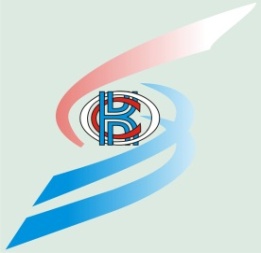 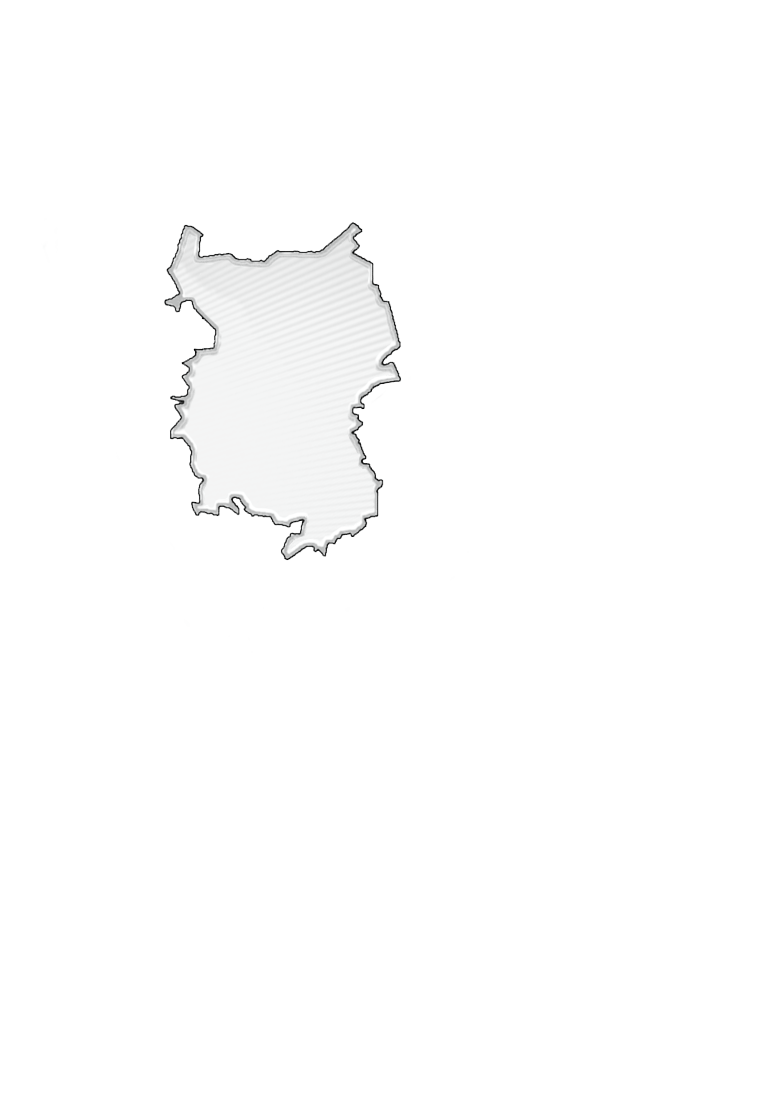 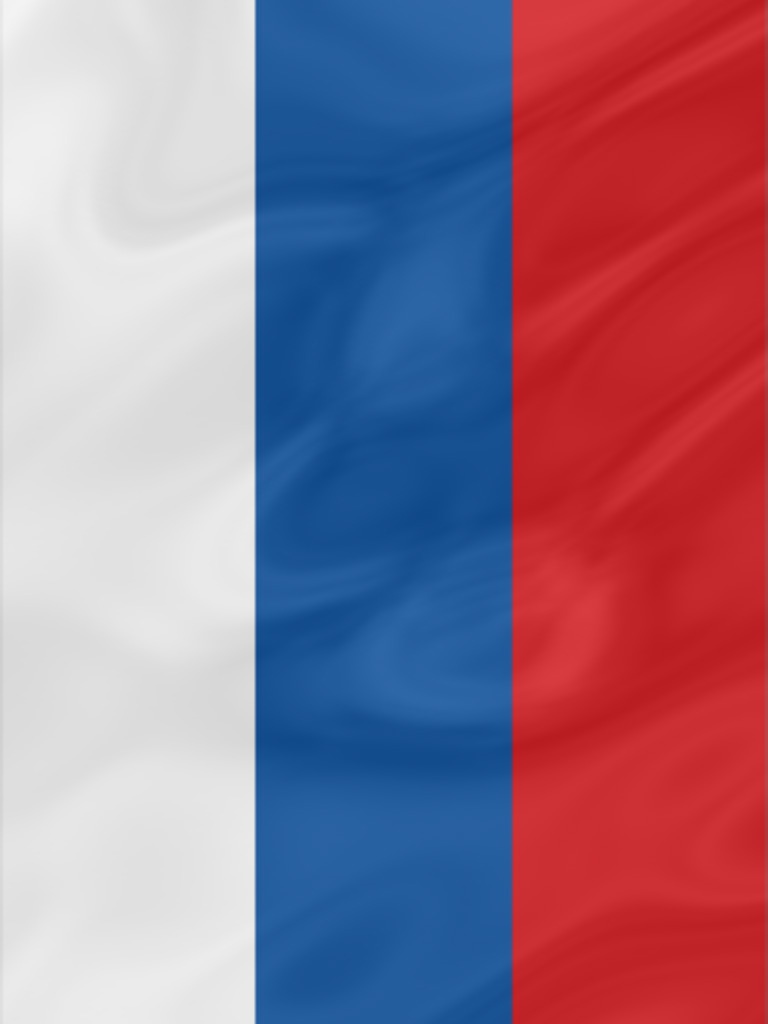 Подготовка издания осуществлялась специалистами Территориального органа Федеральной службы государственной статистики по Омской области.Редакционный Совет:Е.В. Шорина – Председатель редакционного Совета Л.В. Петрова, Н.Д. Фокина,  Е.Н. Олейник, Т.В. Прошутинская, Г.А. Дюбина, Л.Н. Иванова, Н.И. Ильина, С.В. Галян, Т.В. Нурманова, Т.В. Опарина, О.Ф. Скворцова, А.В. Цвига, Е.Ю. ЖевановаСоциально-экономическое положение Омской области за январь – апрель 2020 года: Докл. / Омскстат. - Омск, 2020. – 68 с.В докладе представлена официальная статистическая информация о социально-экономическом положении Омской области в январе-апреле 2020 года.Материалы доклада освещают положение основных видов экономической деятельности. Публикуются официальные статистические данные по производству товаров и услуг, строительству, сельскому хозяйству, оптовому и потребительскому рынкам, ценам, финансам, рынку труда, уровню жизни населения, демографической ситуации и другим показателям. Данные по отдельным показателям, по сравнению с опубликованными ранее, уточнены, по ряду показателей являются предварительными.Значения данных, обозначенные «…», по отдельным показателям в разделе «Финансы» не публикуются в целях обеспечения конфиденциальности первичных статистических данных, полученных от организаций, в соответствии с Федеральным законом от 29.11.2007 № 282-ФЗ «Об официальном статистическом учете и системе государственной статистики в Российской Федерации» (п.5 ст.4; ч.1 ст.9). СОКРАЩЕНИЯУсловные обозначения:	-	явление отсутствует;	...	данных не имеется;	0,0	небольшая величина.В отдельных случаях незначительные расхождения итогов от суммы
слагаемых объясняются округлением данных.С О Д Е Р Ж А Н И ЕI. ОСНОВНЫЕ ЭКОНОМИЧЕСКИЕ И СОЦИАЛЬНЫЕ ПОКАЗАТЕЛИ   ОМСКОЙ ОБЛАСТИ	4II. ЭКОНОМИЧЕСКАЯ СИТУАЦИЯ В ОМСКОЙ ОБЛАСТИ	61. Производство товаров и услуг	61.1. Промышленное производство	61.2. Сельское хозяйство	81.3. Строительство	101.4. Транспорт	122. Рынки товаров и услуг	132.1. Розничная торговля	132.2. Рестораны, кафе, бары	152.3. Рынок платных услуг населению	162.4. Оптовая торговля	173. Институциональные преобразования	183.1. Характеристика хозяйствующих субъектов	183.2. Демография организаций	284. Цены	314.1. Потребительские цены	314.2. Цены производителей	345. Финансы	385.1. Просроченная кредиторская задолженность организаций	38III. СОЦИАЛЬНАЯ СФЕРА	401. Уровень жизни населения	402. Занятость и безработица	483. Заболеваемость	50IV. ДЕМОГРАФИЯ	51Методологический комментарий	54I. ОСНОВНЫЕ ЭКОНОМИЧЕСКИЕ И СОЦИАЛЬНЫЕ ПОКАЗАТЕЛИ ОМСКОЙ ОБЛАСТИ
ПродолжениеII. ЭКОНОМИЧЕСКАЯ СИТУАЦИЯ В ОМСКОЙ ОБЛАСТИ1. Производство товаров и услуг1.1. Промышленное производствоИндекс промышленного производства1) в апреле 2020 года по сравнению с соответствующим периодом 2019 года составлял 98,3 процента, в январе-апреле 2020 года – 101,3 процента. Индекс промышленного производстваИндексы производствапо видам экономической деятельности1.2. Сельское хозяйствоПроизводство продукции сельского хозяйстваОбъем производства продукции сельского хозяйства всех сельхозпроизводителей (сельскохозяйственные организации, крестьянские (фермерские) хозяйства1), хозяйства населения) в январе-марте 2020 года в действующих ценах, по предварительной оценке, составлял 11844,8 млн. рублей, или 96,2 процента к январю-марту 2019 года.ЖивотноводствоПоголовье крупного рогатого скота в сельскохозяйственных организациях на конец апреля 2020 года, по расчетам, составляло 181,8 тыс. голов (на 6,6% меньше, чем в предыдущем году на соответствующую дату), из него коров – 69,4 тыс. голов (на 5,8% меньше), свиней – 300,4 тыс. голов (на 9,4% меньше), птицы – 5694,8 тыс. голов (на 1,4% меньше).Динамика поголовья скота и птицы 
в сельскохозяйственных организациях(на конец месяца; в процентах к соответствующей дате предыдущего года)Производство молока по сравнению с январем-апрелем 2019 года, по расчетам, увеличилось на 2,4 процента, скота и птицы на убой (в живом весе) и яиц сократилось на 3,5 процента и 18,1 процента соответственно.Производство основных видов продукции животноводства
в сельскохозяйственных организацияхНадой молока на одну корову в сельскохозяйственных организациях (без субъектов малого предпринимательства) в январе-апреле 2020 года составлял 1702 килограмма (в январе-апреле 2019 года – 1594 кг.), средняя яйценоскость одной курицы-несушки – 94 штуки яиц (в январе-апреле 2019 года – 96 штук).По сравнению с январем-апрелем 2019 года в структуре производства скота и птицы на убой (в живом весе) отмечалось увеличение удельного веса производства мяса крупного рогатого скота и свиней при снижении доли производства мяса птицы.Производство основных видов скота и птицы на убой 
(в живом весе) в сельскохозяйственных организацияхВ сельскохозяйственных организациях (без субъектов малого предпринимательства) обеспеченность скота кормами на конец апреля 2020 года в расчете на 1 условную голову скота по сравнению с соответствующей датой предыдущего года была ниже на 6,8 процента.Наличие кормов в сельскохозяйственных организациях 
(без субъектов малого предпринимательства)1.3. СтроительствоСтроительная деятельность. Объем работ, выполненных по виду экономической деятельности «Строительство» 1), в апреле 2020 года составлял 4433,8 млн. рублей или 75,0 процента2) к соответствующему периоду предыдущего года, в январе-апреле 2020 года – 23914,6 млн. рублей или 110,1 процента.Динамика объема работ, выполненных по виду 
экономической деятельности «Строительство»1)1) Включая объем работ, не наблюдаемых прямыми статистическими методами.2) В сопоставимых ценах.3) Данные изменены за счет уточнения респондентами ранее предоставленной оперативной информации.Жилищное строительство. Организациями всех форм собственности и индивидуальными застройщиками в январе-апреле 2020 года введены в действие 1454 квартиры общей площадью 109,4 тыс. кв. метров. Индивидуальными застройщиками введены в действие 352 квартиры общей площадью 53,7 тыс. кв. метров. 
Динамика ввода в действие  
общей площади жилых домов1) С учетом жилых домов, построенных на земельных участках, предназначенных для ведения гражданами садоводства.2) Без учета жилых домов, построенных на земельных участках, предназначенных для ведения гражданами садоводства.1.4. Транспорт
Динамика пассажирооборота автомобильного транспорта
1) Без заказных автобусов, включая маршрутные такси.2) Данные изменены за счет уточнения организациями ранее предоставленной информации.2. Рынки товаров и услуг 1)2.1. Розничная торговляОборот розничной торговли в апреле 2020 года составлял 21083,1 млн. рублей, что в сопоставимых ценах соответствует 72,7 процента к соответствующему периоду 2019 года, в январе-апреле 2020 года –105467,8 млн. рублей, или 94,0 процента.Динамика оборота розничной торговлиОборот розничной торговли в январе-апреле 2020 года на 98,9 процента формировался торгующими организациями и индивидуальными предпринимателями, осуществляющими деятельность вне рынка, доля розничных рынков и ярмарок соответствовала 1,1 процента (как и в январе-апреле 2019 года).Оборот розничной торговли торгующих организаций 
и продажа товаров на розничных рынках и ярмаркахВ январе-апреле 2020 года в структуре оборота розничной торговли удельный вес пищевых продуктов, включая напитки, и табачных изделий составлял 48,6 процента, непродовольственных товаров – 51,4 процента (в январе-апреле 2019 года – 46,4% и 53,6% соответственно).Динамика оборота розничной торговли 
пищевыми продуктами, включая напитки, и табачными изделиями и непродовольственными товарами2.2. Рестораны, кафе, барыОборот общественного питания в апреле 2020 года составлял 843,1 млн. рублей, что в сопоставимых ценах на 36,9 процента меньше, чем в апреле 2019 года и на 42,7 процента меньше, чем в марте 2020 года, в январе-апреле 2020 года – 5278,8 млн. рублей (на 3,3 % больше).Динамика оборота общественного питания2.3. Рынок платных услуг населениюОбъем платных услуг, оказанных населению Омской области в январе-апреле 2020 года, составлял 30490,8 млн. рублей, что на 11,9 процента меньше, чем в январе-апреле 2019 года. Динамика объема платных услуг2.4. Оптовая торговля Оборот оптовой торговли в январе-апреле 2020 года составлял 177323,1 млн. рублей, или 111,8 процента к январю-апрелю 2019 года. На долю субъектов малого предпринимательства приходилось 46,2 процента оборота оптовой торговли.Динамика оборота оптовой торговлиОборот оптовой торговли в январе-апреле 2020 года на 83,6 процента формировался организациями оптовой торговли, оборот которых составлял 148168,8 млн. рублей, или 116,8 процента к январю-апрелю 2019 года. 3. Институциональные преобразования3.1. Характеристика хозяйствующих субъектовУчет юридических лиц в составе Статистического регистра Росстата осуществляется органами государственной статистики по сведениям, 
предоставляемым в соответствии с постановлением Правительства Российской Федерации от 22.12.2011 № 1092 территориальными органами ФНС России из Единого государственного реестра юридических лиц (ЕГРЮЛ). Сведения предоставляются в течение 5 рабочих дней с момента их внесения в ЕГРЮЛ.Распределение организаций, учтенных в составе 
Статистического регистра Росстата, 
по видам экономической деятельности
на 1 апреля 2020 годаРаспределение организаций, учтенных в составе 
Статистического регистра Росстата, 
по организационно-правовым формам
на 1 апреля 2020 годаРаспределение организаций, учтенных в составе 
Статистического регистра Росстата,
по формам собственности
на 1 апреля 2020 годаПродолжениеУчет индивидуальных предпринимателей в составе Статистического 
регистра Росстата осуществляется органами государственной статистики по сведениям, предоставляемым в соответствии с постановлением Правительства Российской Федерации от 22.12.2011 № 1092 территориальными органами ФНС России из Единого государственного реестра индивидуальных предпринимателей (ЕГРИП). Сведения предоставляются в течение 5 рабочих дней с момента их внесения в ЕГРИП.Распределение индивидуальных предпринимателей, 
учтенных в составе Статистического регистра Росстата, 
по видам экономической деятельности
на 1 апреля 2020 года3.2. Демография организацийВ марте 2020 года в Статистический регистр Росстата по Омской 
области поставлено на учет1) 352 организации, количество снятых с учета2) 
организаций составило 552 единицы. Демография организаций, учтенных в составе Статистического 
регистра Росстата, по видам экономической деятельностиДемография организаций, учтенных в составе 
Статистического регистра Росстата, 
по формам собственности4. ЦеныИндексы цен и тарифов4.1. Потребительские ценыИндекс потребительских цен на товары и услуги в Омской области в апреле 2020 года по сравнению с предыдущим месяцем составил 100,8 процента, в том числе на продовольственные товары  – 101,7 процента, непродовольственные товары – 100,4 процента, услуги – 100,0 процента.Индексы потребительских цен и тарифов на товары и услугиПродолжениеБазовый индекс потребительских цен (БИПЦ), исключающий изменения цен на отдельные товары, подверженные влиянию факторов, которые носят административный, а также сезонный характер, в апреле 2020 года составил 100,2 процента, с начала года – 100,7 процента (в апреле 2019 г. – 100,3%, с начала года – 102,0%).Стоимость фиксированного набора потребительских товаров и услуг для межрегиональных сопоставлений покупательной способности населения по Омской области в апреле 2020 года составила 14456,24 рубля и по сравнению с предыдущим месяцем повысилась на 0,8 процента, с начала года – на 1,9 процента (в апреле 2019 г. – повысилась на 0,3%, с начала года – на 3,4%). Средний уровень цен на продовольственные товары в апреле 2020 года  повысился на 1,7 процента, с начала года  – на 3,5 процента (в апреле 
2019 г. – повысился на 0,8%, с начала года –  на 3,0%).Максимальное изменение ценна отдельные продовольственные товарыСтоимость условного (минимального) набора продуктов питания по Омской области в конце апреля 2020 года составила 3799,72 рубля и по сравнению с предыдущим месяцем повысилась на 3,4 процента, с начала года – на 7,0 процента (в апреле 2019 г. – повысилась на 1,5%, с начала года – на 7,6%). Цены на непродовольственные  товары в апреле 2020 года повысились  на 0,4 процента, с начала года – на 0,9 процента (в апреле 2019 г. – повысились на 0,1%, с начала года – на 1,5%).Максимальное изменение ценна отдельные непродовольственные товарыЦены и тарифы на услуги в апреле 2020 года – практически не изменились, с начала года – повысились на 0,2 процента  (в апреле 2019 г. – снизились на 0,3%, с начала года – повысились на 2,7%).Максимальное изменение цен (тарифов) 
на отдельные услугиСредние тарифы на жилищно-коммунальные услуги4.2. Цены производителейИндекс цен производителей промышленных товаров в апреле 2020 года относительно предыдущего месяца составил 82,2 процента, в том числе индекс цен на продукцию добычи полезных ископаемых – 46,3 процента, обрабатывающих производств – 80,9 процента, обеспечение электрической энергией, газом и паром; кондиционирование воздуха 99,5 процента, водоснабжение; водоотведение, организация сбора и утилизации отходов, деятельность по ликвидации загрязнений – 100,0 процента.Изменение цен производителей промышленных товаровИндексы цен производителей промышленных товаров
по видам экономической деятельностиПродолжениеИндекс тарифов на грузовые перевозки в среднем по всем видам транспорта в апреле 2020 года по сравнению с предыдущим месяцем составил 100,1 процента.Индексы тарифов на грузовые перевозки по видам транспорта5. Финансы5.1. Просроченная кредиторская задолженность организаций1)Кредиторская задолженность на конец февраля 2020 года составляла 350928,3 млн. рублей, из нее на просроченную приходилось 1,1 процента 
(на конец февраля 2019 г. – 2,4%, на конец января 2020 г.– 1,1%).Просроченная кредиторская задолженность
по видам экономической деятельности
на конец февраля 2020 годаIII. СОЦИАЛЬНАЯ СФЕРА1. Уровень жизни населенияПо предварительным данным, в январе-марте 2020 года объем денежных доходов населения сложился в размере 140,4 млрд. рублей и увеличился по сравнению с январем-мартом 2019 года на 1,7 процента.Денежные расходы населения в январе-марте 2020 года составили 
140,9 млрд. рублей и выросли на 4,3 процента по сравнению с соответствующим периодом  2019 года.На покупку товаров и оплату услуг население израсходовало 
122,2 млрд. рублей, что на 1,4 процента больше, чем в I квартале 2019 года. В январе-марте 2020 года сбережения населения уменьшились на 
0,5 млрд. рублей, против их прироста на 3,0 млрд. рублей в I квартале 2019 года. Основные показатели, характеризующие уровень жизни населения1) Данные за 2019 год уточнены по сравнению с ранее опубликованными в связи с корректировкой показателей оборота розничной торговли. Предварительные данные утверждены Росстатом.ПродолжениеРеальные денежные доходы, по предварительной оценке, в I квартале 2020 года по сравнению с соответствующим периодом предыдущего года снизились  на 0,6 процента.Реальные располагаемые денежные доходы (доходы за вычетом 
обязательных платежей, скорректированные на индекс потребительских цен),  
по предварительной оценке, в I квартале 2020 года сравнению с соответствующими периодами 2019 года сократились на 1,4 процента.Динамика денежных доходов населения Заработная плата. Среднемесячная номинальная заработная плата, начисленная работникам за январь-март 2020 года, составляла 35463,2 рубля и по сравнению с соответствующим периодом 2019 года увеличилась на 7,4 процента, в марте 2020 года – на 6,2 процента.Динамика среднемесячной номинальной и реальной 
начисленной заработной платыПродолжениеСреднемесячная номинальная начисленная заработная плата 
по видам экономической деятельностиПросроченная задолженность по заработной плате в организациях (без субъектов малого предпринимательства) наблюдаемых видов экономической деятельности на 1 мая 2020 года составляла 15,0 млн. рублей и увеличилась по сравнению с 1 мая 2019 года на 5,1 млн. рублей (на 51,7%), по сравнению с 1 апреля 2020 года - на 0,7 млн. рублей (на 4,9%). Динамика просроченной задолженности по заработной плате 1)Из общей суммы просроченной задолженности по заработной плате на 1 мая 2020 года 8,4 млн. рублей (55,8%) приходилось на задолженность, образовавшуюся в 2019 году, 4,9 млн. рублей (32,6%) – в 2018 году и ранее.Просроченная задолженность по заработной плате 
по видам экономической деятельностина 1 мая 2020 года2. Занятость и безработица Численность рабочей силы (по данным выборочного обследования рабочей силы среди населения в возрасте 15 лет и старше) в среднем за январь-март 2020 года составляла 1006,2 тыс. человек, и по сравнению с соответствующим периодом прошлого года уменьшилась на 1,5 процента.В составе рабочей силы 932,5 тыс. человек были заняты экономической деятельностью и 73,7 тыс. человек не имели занятия, но активно его искали (в соответствии с методологией Международной Организации Труда классифицировались как безработные). Численность занятого населения в январе-марте 2020 года уменьшилась по сравнению с соответствующим периодом прошлого года на 15,2 тыс. человек (на 1,6%), численность безработных - на 0,5 тыс. человек (на 0,6%). Уровень занятости населения в январе-марте 2020 года соответствовал 58,9 процента, уровень безработицы – 7,3 процента.Динамика численности рабочей силы 1) 
(в возрасте 15 лет и старше)Число замещенных рабочих мест работниками списочного состава, совместителями и лицами, выполнявшими работы по договорам гражданско-правового характера, в организациях (без субъектов малого предпринимательства), средняя численность работников которых превышала 15 человек, в марте 2020 года составляло 411,7 тыс. человек, в январе-марте 2020 года – 410,7 тыс. человек.Число замещенных рабочих мест в организацияхБезработица (по данным Министерства труда и социального развития Омской области). Численность незанятых трудовой деятельностью граждан, состоявших на регистрационном учете в государственных учреждениях службы занятости населения, к концу апреля 2020 года составляла 25,5 тыс. человек, из них статус безработного имели 17,5 тыс. человек, пособие по безработице получали 13,9 тыс. человек.Динамика численности незанятых трудовой деятельностью граждан, состоявших на учете в государственных учреждениях службы 
занятости населения 3. ЗаболеваемостьЗаболеваемость населения
отдельными инфекционными заболеваниями 1)(по данным Территориального управления
Роспотребнадзора по Омской области) (зарегистрировано заболеваний)1) Предоставление данных в соответствии со сроками размещения информации на официальном сайте Росстата.IV. ДЕМОГРАФИЯВ январе-марте 2020 года демографическая ситуация в области характеризовалась следующими данными: Показатели естественного движения населения
в январе-марте1)Распределение умерших по причинам смерти
в январе-марте1)В январе-феврале 2020 года миграционная ситуация в области характеризовалась следующими данными: Общие итоги миграцииСведения уточнены.Показатели международной миграцииМетодологический комментарийИндекс производства – относительный показатель, характеризующий изменение масштабов производства в сравниваемых периодах. Различают индивидуальные и сводные индексы производства. Индивидуальные индексы отражают изменение выпуска одного продукта и исчисляются как отношение объемов производства данного вида продукта в натурально-вещественном выражении в сравниваемых периодах. Сводный индекс производства характеризует совокупные изменения  производства всех видов продукции и отражает изменение создаваемой в процессе производства стоимости в результате изменения только физического объема производимой продукции. Для исчисления сводного индекса производства индивидуальные индексы по конкретным видам продукции поэтапно агрегируются в индексы по видам деятельности, подгруппам, группам, подклассам, классам, подразделам и разделам ОКВЭД. Индекс промышленного производства – агрегированный индекс производства по видам экономической деятельности «Добыча полезных ископаемых», «Обрабатывающие производства», «Обеспечение электрической энергией, газом и паром; кондиционирование воздуха», «Водоснабжение; водоотведение, организация сбора и утилизации отходов, деятельность по ликвидации загрязнений».Продукция сельского хозяйства представляет собой сумму данных об объеме продукции растениеводства и животноводства всех сельхозпроизводителей, включая хозяйства индивидуального сектора (хозяйства населения, крестьянские (фермерские) хозяйства и индивидуальные предприниматели), в стоимостной оценке по фактически действовавшим ценам. Продукция растениеводства включает стоимость сырых продуктов, полученных от урожая отчетного года – зерновых и зернобобовых культур, картофеля, овощей, семян и плодов масличных культур, табака необработанного и махорки, свеклы сахарной, соломы и культур кормовых, сырья растительного, используемого в текстильном производстве, растений, используемых для парфюмерии, фармации и аналогичных целей, семян сахарной свеклы, семян кормовых культур, растений живых, цветов и бутонов цветочных срезанных, семян цветов, фруктовых деревьев, семян овощей, винограда, фруктов, ягод и орехов, культур для производства напитков, пряностей необработанных и изменение стоимости незавершенного производства в растениеводстве от начала к концу года (посадка и выращивание до плодоношения сельскохозяйственных культур и многолетних насаждений). Продукция животноводства включает стоимость сырых продуктов, полученных в результате выращивания и хозяйственного использования сельскохозяйственных животных и птицы (молока, шерсти, яиц и др.), стоимость выращивания (приплода, прироста, привеса) скота и птицы в отчетном году, стоимость продукции пчеловодства и др. Индекс производства продукции сельского хозяйства – относительный показатель, характеризующий изменение объема производства сельскохозяйственной продукции в сравниваемых периодах. Для исчисления индекса производства продукции сельского хозяйства к соответствующему периоду предыдущего года используется показатель ее объема в сопоставимых ценах предыдущего года.По категории «сельскохозяйственные организации» показаны данные по хозяйственным товариществам, обществам и партнерствам, производственным кооперативам, унитарным предприятиям, подсобным хозяйствам несельскохозяйственных организаций и учреждений.К хозяйствам населения относятся личные подсобные и другие индивидуальные хозяйства граждан в сельских и городских поселениях, а также хозяйства граждан, имеющих земельные участки в садоводческих, огороднических и дачных некоммерческих объединениях. Личные подсобные хозяйства – форма непредпринимательской деятельности по производству и переработке сельскохозяйственной продукции, осуществляемой личным трудом гражданина и членов его семьи в целях удовлетворения личных потребностей на земельном участке, предоставленном или приобретенном для ведения личного подсобного хозяйства. Землепользование хозяйств может состоять из приусадебных и полевых участков.Садоводческое, огородническое или дачное некоммерческое объединение граждан – некоммерческая организация, учрежденная гражданами на добровольных началах для содействия ее членам в решении общих социально-хозяйственных задач ведения садоводства, огородничества и дачного хозяйства. Крестьянское (фермерское) хозяйство – объединение граждан, связанных родством и (или) свойством, имеющих в общей собственности имущество и совместно осуществляющих производственную и иную хозяйственную деятельность (производство, переработку, хранение, транспортировку и реализацию сельскохозяйственной продукции), основанную на их личном участии. Индивидуальный предприниматель по сельскохозяйственной деятельности – гражданин (физическое лицо), занимающийся предпринимательской деятельностью без образования юридического лица с момента его государственной регистрации в соответствии с Гражданским кодексом Российской Федерации и заявивший в Свидетельстве о государственной регистрации виды деятельности, отнесенные согласно Общероссийскому классификатору видов экономической деятельности (ОКВЭД2) к сельскому хозяйству.Данные о поголовье скота, производстве и реализации основных сельскохозяйственных продуктов по всем сельхозпроизводителям определяются: по сельскохозяйственным организациям – на основании сведений форм федерального государственного статистического наблюдения (по субъектам малого предпринимательства – с применением выборочного метода наблюдения); по хозяйствам населения, крестьянским (фермерским) хозяйствам и индивидуальным предпринимателям – по материалам выборочных обследований.Поголовье скота и птицы включает поголовье всех возрастных групп соответствующего вида сельскохозяйственных животных.Производство cкота и птицы на убой (в живом весе) – показатель, характеризующий результат использования скота и птицы для забоя на мясо. Общий объем производства скота и птицы на убой включает как проданные скот и птицу, подлежащие забою, так и забитые в сельскохозяйственных организациях, крестьянских (фермерских) хозяйствах, у индивидуальных предпринимателей и в хозяйствах населения.Производство молока характеризуется фактически надоенным сырым коровьим, козьим и кобыльим молоком, независимо от того, было ли оно реализовано или потреблено в хозяйстве на выпойку молодняка. Молоко, высосанное молодняком при подсосном его содержании, в продукцию не включается и не учитывается при определении средних удоев.При расчете среднего годового надоя молока на одну корову производство молока, полученного от коров молочного стада, делится на их среднее поголовье.Производство яиц включает их сбор от всех видов сельскохозяйственной птицы, в том числе и яйца, пошедшие на воспроизводство птицы (инкубация и др.).Объем выполненных работ по виду деятельности «Строительство» - это работы, выполненные организациями собственными силами по виду деятельности «Строительство» на основании договоров и (или) контрактов, заключаемых с заказчиками. В стоимость этих работ включаются работы по строительству новых объектов, капитальному и текущему ремонту, реконструкции, модернизации жилых и нежилых зданий и инженерных сооружений. Данные приводятся с учетом объемов, выполненных субъектами малого предпринимательства, организациями министерств и ведомств, имеющих воинские подразделения, и объемов скрытой и неформальной деятельности в строительстве.	Общая площадь жилых домов состоит из жилой площади и площади подсобных (вспомогательных) помещений в квартирных домах и общежитиях постоянного типа, в домах для инвалидов и престарелых, спальных помещений детских домов и школ-интернатов. К площадям подсобных (вспомогательных) помещений квартир относится площадь кухонь, внутриквартирных коридоров, ванных, душевых, туалетов, кладовых, встроенных шкафов, а также отапливаемых и пригодных для проживания мансард, мезонинов, веранд и террас. В общежитиях к подсобным (вспомогательным) помещениям также относятся помещения культурно-бытового назначения и медицинского обслуживания. Площадь лоджий, балконов, холодных веранд, террас, кладовых включается в общую площадь с установленными понижающими коэффициентами.В данные об общем числе построенных квартир включены квартиры в жилых домах квартирного и гостиничного типа и общежитиях, построенных в городских поселениях и сельской местности организациями всех форм собственности и индивидуальными застройщиками. Пассажирооборот автомобильного транспорта – объем работы автомобильного транспорта по перевозкам пассажиров. Единицей измерения является пассажиро-километр. Определяется суммированием произведений количества пассажиров по каждой позиции перевозки на расстояние перевозки. Оборот розничной торговли - выручка от продажи товаров населению для личного потребления или использования в домашнем хозяйстве за наличный расчет или оплаченных по кредитным карточкам, расчетным чекам банков, по перечислениям со счетов вкладчиков, по поручению физического лица без открытия счета, посредством платежных карт (электронных денег).Стоимость товаров, проданных (отпущенных) отдельным категориям населения со скидкой, или полностью оплаченных органами социальной защиты, включается в оборот розничной торговли в полном объеме. В оборот розничной торговли не включается стоимость товаров, проданных (отпущенных) из розничной торговой сети юридическим лицам (в том числе организациям социальной сферы, спецпотребителям и т.п.) и индивидуальным предпринимателям, и оборот общественного питания.Оборот розничной торговли включает данные как по организациям, для которых эта деятельность является основной, так и по организациям других видов деятельности, осуществляющим продажу товаров населению через собственные торговые заведения. Оборот розничной торговли также включает стоимость товаров, проданных населению индивидуальными предпринимателями и физическими лицами на розничных рынках и ярмарках.Оборот розничной торговли формируется по данным сплошного федерального статистического наблюдения за организациями, не относящимися к субъектам малого предпринимательства, которое проводится с месячной периодичностью, ежеквартальных выборочных обследований малых предприятий розничной торговли (за исключением микропредприятий) и розничных рынков, а также ежегодных выборочных обследований индивидуальных предпринимателей и микропредприятий с распространением полученных данных на генеральную совокупность объектов наблюдения.Оборот розничной торговли приводится в фактических продажных ценах, включающих торговую наценку, налог на добавленную стоимость и аналогичные обязательные платежи.Под торговой сетью, в соответствии с п. 8 статьи 2 Федерального закона от 28 декабря 2009 г. № 381-ФЗ «Об основах государственного регулирования торговой деятельности в Российской Федерации», понимается совокупность двух и более торговых объектов, которые принадлежат на законном основании хозяйствующему субъекту или нескольким хозяйствующим субъектам, входящим в одну группу лиц в соответствии с Федеральным законом «О защите конкуренции», или совокупность двух и более торговых объектов, которые используются под единым коммерческим обозначением или иным средством индивидуализации. Информация по розничным торговым сетям формируется на основе их перечня, составленного органами государственной власти субъектов Российской Федерации.Оборот общественного питания - выручка от продажи собственной кулинарной продукции и покупных товаров без кулинарной обработки населению для потребления, главным образом, на месте, а также организациям и индивидуальным предпринимателям для организации питания различных контингентов населения.В оборот общественного питания включается стоимость кулинарной продукции и покупных товаров, отпущенных: работникам организаций с последующим удержанием из заработной платы; на дом по заказам населению; на рабочие места по заказам организаций и индивидуальных предпринимателей; транспортным организациям в пути следования сухопутного, воздушного, водного транспорта; для обслуживания приемов, банкетов и т. п.; организациями общественного питания организациям социальной сферы (школам, больницам, санаториям, домам престарелых и т.п.) в объеме фактической стоимости питания; по абонементам, талонам и т. п. в объеме фактической стоимости питания; стоимость питания в учебных учреждениях, в том числе представляемого для отдельных категорий учащихся на льготной основе за счет средств бюджета, включается в объеме фактической стоимости питания.Оборот общественного питания включает данные как по организациям, для которых эта деятельность является основной, так и по организациям других видов деятельности, осуществляющим продажу кулинарной продукции и покупных товаров для потребления, главным образом, на месте через собственные заведения общественного питания.Оборот общественного питания формируется по данным сплошного федерального статистического наблюдения за организациями, не относящимися к субъектам малого предпринимательства, которое проводится с месячной периодичностью, ежеквартального выборочного обследования малых предприятий (за исключением микропредприятий), а также ежегодных выборочных обследований индивидуальных предпринимателей и микропредприятий с распространением полученных данных на генеральную совокупность объектов наблюдения.Оборот общественного питания приводится в фактических продажных ценах, включающих наценку общественного питания, налог на добавленную стоимость и аналогичные обязательные платежи.Динамика оборота розничной торговли (общественного питания) определяется путем сопоставления величины оборота в сравниваемых периодах в сопоставимых ценах.В соответствии с требованиями системы национальных счетов оборот розничной торговли и общественного питания организаций досчитываются на объемы деятельности, не наблюдаемой прямыми статистическими методами.Объем платных услуг населению отражает объем потребления гражданами различных видов услуг, оказанных им за плату. Он представляет собой денежный эквивалент объема услуг, оказанных резидентами российской экономики населению Российской Федерации, а также гражданам других государств (нерезидентам), потребляющим те или иные услуги на территории Российской Федерации. Производителями услуг выступают исключительно резиденты российской экономики (юридические лица всех форм собственности, физические лица, осуществляющие предпринимательскую деятельность без образования юридического лица (индивидуальные предприниматели) на территории Российской Федерации, а также нотариусы, занимающиеся частной практикой, и адвокаты, учредившие адвокатские кабинеты, осуществляющие адвокатскую деятельность индивидуально).Этот показатель формируется в соответствии с методологией формирования официальной статистической информации об объеме платных услуг населению на основании данных форм федерального статистического наблюдения и оценки ненаблюдаемой деятельности на рынке услуг.Оборот оптовой торговли – стоимость отгруженных товаров, приобретенных ранее на стороне в целях перепродажи юридическим лицам и индивидуальным предпринимателям для профессионального использования (переработки или дальнейшей продажи). Оборот оптовой торговли приводится в фактических продажных ценах, включающих торговую наценку, налог на добавленную стоимость, акциз, экспортную пошлину, таможенные сборы и аналогичные обязательные платежи. Сумма вознаграждения комиссионеров (поверенных, агентов) отражается по фактической стоимости, включая НДС.Оборот оптовой торговли включает данные по организациям с основным видом экономической деятельности «оптовая торговля, включая торговлю через агентов, кроме торговли автотранспортными средствами и мотоциклами» и по организациям других видов деятельности, осуществляющих оптовую торговлю.Оборот оптовой торговли формируется по данным сплошного федерального статистического наблюдения за организациями (предприятиями), не относящимися к субъектам малого предпринимательства, выборочного обследования малых предприятий оптовой торговли (кроме микропредприятий), которые проводятся с месячной периодичностью, ежеквартальных выборочных обследований малых предприятий всех видов деятельности (кроме микропредприятий), а также ежегодных выборочных обследований микропредприятий и индивидуальных предпринимателей с распространением полученных по выборочным обследованиям данных на генеральную совокупность объектов наблюдения. Кроме того, в соответствии с требованиями системы национальных счетов оборот оптовой торговли досчитывается на объемы скрытой деятельности.Объемы оборота оптовой торговли ежеквартально уточняются по результатам выборочного обследования малых организаций.Статистический регистр Росстата – представляет собой генеральную совокупность объектов федерального статистического наблюдения, в которую включены юридические лица и индивидуальные предприниматели, прошедшие государственную регистрацию на территории Российской Федерации, организации, созданные в установленном законодательством Российской Федерации порядке, другие типы единиц, являющиеся объектами федерального статистического наблюдения. Юридическое лицо – организация, которая имеет обособленное имущество и отвечает им по своим обязательствам, может от своего имени приобретать и осуществлять гражданские права и нести гражданские обязанности, быть истцом и ответчиком в суде. Экономическая деятельность имеет место тогда, когда ресурсы (оборудование, рабочая сила, технологии, сырье, материалы, энергия, информационные ресурсы) объединяются в производственный процесс, имеющий целью производство продукции (оказание услуг). Экономическая деятельность характеризуется затратами на производство, процессом производства и выпуском продукции (оказанием услуг). Распределение учтенных в Статистическом регистре Росстата осуществляется по приоритетному виду экономической деятельности, заявленному хозяйствующим субъектом при обращении в регистрирующий орган.Индекс потребительских цен на товары и услуги характеризует изменение во времени общего уровня цен на товары и услуги, приобретаемые населением для непроизводственного потребления. Он измеряет отношение стоимости фиксированного набора товаров и услуг в текущем периоде к его стоимости в базисном периоде.Расчет индекса потребительских цен производится ежемесячно на базе статистических данных, полученных в результате наблюдения за уровнем и динамикой цен в регионе по выборочной сети организаций торговли и услуг всех форм собственности, а также в местах реализации товаров и предоставления услуг физическими лицами. В набор товаров и услуг, разработанный для наблюдения за ценами, репрезентативно включено 516 товаров (услуг) - представителей. Отбор товаров и услуг произведен с учетом их относительной важности для потребления населением, представительности с точки зрения отражения динамики цен на однородные товары, устойчивого наличия их в продаже.Стоимость фиксированного набора потребительских товаров и услуг для межрегиональных сопоставлений покупательной способности исчисляется на основе единых объемов потребления, средних цен по России и ее субъектам. Состав набора утверждается правовым актом Росстата и размещается на его официальном сайте. В состав набора включены 83 наименования товаров и услуг, в том числе 30 видов продовольственных товаров, 41 вид непродовольственных товаров и 12 видов услуг. Данные о стоимости набора приведены в расчете на одного человека в месяц.Стоимость условного (минимального) набора продуктов питания отражает межрегиональную дифференциацию уровней потребительских цен на продукты питания, входящие в него. Рассчитывается на основе единых, установленных в целом по Российской Федерации, условных объемов потребления продуктов питания и средних потребительских цен на них по субъектам Российской Федерации. В состав минимального набора продуктов питания включено 33 наименования продовольственных товаров. Данные о стоимости набора приведены в расчете на одного человека в месяц.Базовый индекс потребительских цен (БИПЦ) рассчитывается на основании набора потребительских товаров и услуг, используемого для расчета сводного индекса потребительских цен, за исключением отдельных товарных групп и видов товаров и услуг, цены на которые в основной массе регулируются на федеральном и региональном уровнях, а также в значительной степени подвержены воздействию сезонного фактора.Индекс цен производителей промышленных товаров рассчитывается на основе зарегистрированных цен на товары (услуги) – представители в базовых организациях. Цены производителей представляют собой фактически сложившиеся на момент регистрации цены на произведенные в отчетном периоде товары (оказанные услуги), предназначенные для реализации на внутрироссийский рынок и на экспорт (без косвенных товарных налогов – налога на добавленную стоимость, акциза и других налогов не входящих в себестоимость, без стоимости транспортировки до потребителя).Рассчитанные по товарам (услугам) - представителям индексы цен производителей последовательно агрегируются в индексы цен соответствующих видов, групп, классов, разделов экономической деятельности. В качестве весов используются данные об объеме производства в стоимостном выражении за базисный период.Индекс цен производителей сельскохозяйственной продукции исчисляется на основании регистрации в отобранных для наблюдения сельскохозяйственных организациях цен на основные виды товаров-представителей, реализуемых заготовительным, перерабатывающим организациям, на рынке, через собственную торговую сеть, населению непосредственно с транспортных средств, на ярмарках, биржах, аукционах, организациям, коммерческим структурам и т.п. Цены производителей сельскохозяйственной продукции приводятся с учетом надбавок и скидок за качество реализованной продукции без расходов на транспортировку, экспедирование, погрузку и разгрузку продукции, а также налога на добавленную стоимость.Сводный индекс цен на продукцию (затраты, услуги) инвестиционного назначения отражает общее изменение цен в строительстве объектов различных видов экономической деятельности и рассчитывается как агрегированный показатель из индексов цен производителей на строительную продукцию, приобретения машин и оборудования инвестиционного назначения и на прочую продукцию (затраты, услуги) инвестиционного назначения, взвешенных по доле этих элементов в общем объеме инвестиций в основной капитал.Индекс цен производителей на строительную продукцию формируется из индексов цен на строительно-монтажные работы и на прочие затраты, включенные в сводный сметный расчет строительства, взвешенных по доле этих элементов в общем объеме инвестиций в жилища, здания и сооружения. Расчет индекса цен на строительно-монтажные работы проводится на основе данных формы отчетности о ценах на материалы, детали и конструкции, приобретенные базовыми подрядными организациями, а также на базе технологических моделей, разработанных по видам экономической деятельности с учетом территориальных особенностей строительства.Индексы тарифов на грузовые перевозки характеризуют изменение фактически действующих тарифов на грузовые перевозки за отчетный период без учета изменения за этот период структуры перевезенных грузов по разнообразным признакам: по виду и размеру отправки груза, скорости доставки, расстоянию перевозки, территории перевозки, типу подвижного состава, степени использования его грузоподъемности и др.Сводный индекс тарифов на грузовые перевозки всеми видами транспорта рассчитывается исходя из индексов тарифов на перевозку грузов отдельными видами транспорта (трубопроводным, внутренним водным, автомобильным), взвешенных на объемы доходов от перевозки грузов соответствующими видами транспорта за базисный период. По каждому виду транспорта регистрируются тарифы на услуги-представители. За услугу-представитель принимается перевозка одной тонны массового груза определенным видом транспорта на фиксированное расстояние. Регистрация тарифов осуществляется в выборочной совокупности транспортных организаций.Кредиторская задолженность – задолженность по расчетам с поставщиками и подрядчиками за поступившие материальные ценности, выполненные работы и оказанные услуги, в том числе задолженность, обеспеченная векселями выданными; задолженность по расчетам с дочерними и зависимыми обществами по всем видам операций; с рабочими и служащими по оплате труда, представляющая собой начисленные, но не выплаченные суммы оплаты труда; задолженность по отчислениям на государственное социальное страхование, пенсионное обеспечение и медицинское страхование работников организации, задолженность по всем видам платежей в бюджет и внебюджетные фонды; задолженность организации по платежам по обязательному и добровольному страхованию имущества и работников организации и другим видам страхования, в которых организация является страхователем; авансы полученные, включающие сумму полученных авансов от сторонних организаций по предстоящим расчетам по заключенным договорам, а также штрафы, пени и неустойки, признанные организацией или по которым получены решения суда (арбитражного суда) или другого органа, имеющего в соответствии с законодательством Российской Федерации право на принятие решения об их взыскании, и отнесенные на финансовые результаты организации, непогашенные суммы заемных средств, подлежащие погашению в соответствии с договорами.Просроченная задолженность – задолженность, не погашенная в сроки, установленные договором.Расчет показателей денежных доходов и расходов населения производится в соответствии с Методологическими положениями по расчету показателей денежных доходов и расходов населения, утвержденными приказом 
Росстата от 2 июля 2014 г. № 465 с изменениями от 20 ноября 2018 г. № 680. Информация публикуется ежеквартально в соответствии с изменениями, внесенными в Федеральный план статистических работ распоряжением Правительства Российской Федерации от 20 марта 2019 г. № 469-р.Данные о денежных доходах и расходах населения формируются на основе официальной статистической информации о произведенных выплатах денежных средств населению и полученных от населения денежных средствах с использованием данных регулярной статистической отчетности хозяйствующих субъектов, органов государственного управления и финансовых учреждений, а также с использованием системы дооценок объемов доходов и расходов населения внеформальном секторе экономики. Денежные доходы населения включают доходы лиц, работающих по найму; доходы от самостоятельной занятости (доходов от предпринимательской деятельности и другой производственной деятельности); социальные выплаты (пенсии, пособия, стипендии и другие выплаты); доходы от собственности (дивиденды, проценты, начисленные по денежным средствам на банковских счетах физических лиц в кредитных организациях; выплата доходов по государственным и другим ценным бумагам; инвестиционный доход (доход от собственности держателей полисов);прочие денежные поступления.Среднедушевые денежные доходы исчисляются делением общей суммы денежных доходов на численность постоянного населения.Реальные располагаемые денежные доходы - относительный показатель, характеризующий динамику располагаемых денежных доходов (денежные доходы за вычетом обязательных платежей) населения по сравнению с изменением цен на товары и услуги и исчисленный путем деления индекса номинального размера (т.е. фактически сложившегося в отчетном периоде) располагаемых денежных доходов населения на индекс потребительских цен за соответствующий временной период. Фактический объем доходов, полученный населением в виде оплаты труда, пенсий, пособий, стипендий и т.п., за определенный период может быть выше или ниже начисленного на величину изменения задолженности по этим видам выплат.Денежные расходы населения -включают расходы на покупку товаров и оплату услуг, платежи за товары (работы, услуги) зарубежным поставщикам за безналичный и наличный расчет, включая сальдо трансграничной Интернет-торговли; расходы на оплату обязательных платежей и разнообразных взносов; прочие расходы населения.К сбережениям населения относятся: прирост (уменьшение) сбережений на рублевых и валютных счетах в банках Российской Федерации и за рубежом; прирост (уменьшение) средств в форме кредитов и займов от иностранных контрагентов; прирост (уменьшение) сбережений в ценных бумагах (включая векселя и долговые ценные бумаги); расходы на покупку недвижимости (включая сальдо операций с инструментами участия в капитале и недвижимостью за рубежом); прирост (уменьшение) наличных денег на руках у населения в рублях и в иностранной валюте в рублевом эквиваленте; прирост (уменьшение) прочих сбережений. Общий объем сбережений населения корректируется на величину финансовых обязательств (кредиты, ссуды) и на величину реализации финансовых активов (средств от продажи и погашения инвестиционных паев, от реализации долей участия в уставном капитале организаций и др.).Среднемесячная номинальная начисленная заработная плата работников в целом по России и субъектам Российской Федерации рассчитывается делением фонда начисленной заработной платы работников списочного и несписочного состава, а также внешних совместителей на среднесписочную численность работников и на количество месяцев в отчетном периоде.Среднемесячная номинальная начисленная заработная плата работников по видам экономической деятельности рассчитывается делением фонда начисленной заработной платы работников списочного состава и внешних совместителей на среднесписочную численность работников и на количество месяцев в отчетном периоде.В фонд заработной платы включаются начисленные работникам (с учетом налога на доходы физических лиц и других удержаний в соответствии с законодательством Российской Федерации) суммы оплаты труда в денежной и неденежной формах за отработанное и неотработанное время, компенсационные выплаты, связанные с режимом работы и условиями труда, доплаты и надбавки, премии, единовременные поощрительные выплаты, а также оплата питания и проживания, имеющая систематический характер. Суммы включаются независимо от источников их выплаты, статей бюджетов и предоставленных налоговых льгот, независимо от срока их фактической выплаты.Реальная начисленная заработная плата характеризует покупательную способность заработной платы в отчетном периоде в связи с изменением цен на потребительские товары и услуги по сравнению с базисным периодом. Для этого рассчитывается индекс реальной начисленной заработной платы путем деления индекса номинальной начисленной заработной платы на индекс потребительских цен за один и тот же временной период.Просроченной задолженностью по заработной плате считаются фактически начисленные (с учетом налога на доходы физических лиц и других удержаний) работникам суммы заработной платы, но не выплаченные в срок, установленный коллективным договором или договором на расчетно-кассовое обслуживание, заключенным с банком. Число дней задержки считается со следующего дня после истечения этого срока. В сумму просроченной задолженности включаются переходящие остатки задолженности, не погашенные на отчетную дату, и не включается задолженность, приходящаяся на внутримесячные даты (аванс).Рабочая сила – лица в возрасте 15 лет и старше, которые в рассматриваемый период (обследуемую неделю) считаются занятыми или безработными.Занятые – лица в возрасте 15 лет и старше, которые в рассматриваемый период (обследуемую неделю) выполняли любую деятельность (хотя бы один час в неделю), связанную с производством товаров или оказанием услуг за оплату или прибыль. В численность занятых включаются также лица, временно, отсутствовавшие на рабочем месте в течение короткого промежутка времени и сохранившие связь с рабочим местом во время отсутствия.К безработным (в соответствии со стандартами Международной Организации Труда - МОТ) относятся лица в возрасте 15 лет и старше, которые в рассматриваемый период удовлетворяли одновременно следующим критериям:не имели работы (доходного занятия); занимались поиском работы в течение последних четырех недель, используя при этом любые способы;были готовы приступить к работе в течение обследуемой недели. К безработным относятся также лица, которые в рассматриваемый период не имели работы, но договорились о сроке начала работы (в течение двух недель после обследуемой недели) и не продолжали дальнейшего ее поиска; не имели работы, были готовы приступить, но не искали работу, так как ожидали ответа от администрации или работодателя на сделанное ранее обращение. При этом период ожидания ответа не должен превышать один месяц.Обучающиеся, пенсионеры и инвалиды учитываются в качестве безработных, если они не имели работы, занимались поиском работы и были готовы приступить к ней.Уровень занятости – отношение численности занятого населения определенной возрастной группы к общей численности населения соответствующей возрастной группы, рассчитанное в процентах.Уровень безработицы - отношение численности безработных определенной возрастной группы к численности рабочей силы (занятых и безработных) соответствующей возрастной группы, рассчитанное в процентах. Информация о численности рабочей силы, занятых и общей численности безработных (применительно к стандартам МОТ) подготавливается по материалам выборочных обследований рабочей силы. Обследование проводится с ежемесячной периодичностью (по состоянию на вторую неделю месяца) на основе выборочного метода наблюдения с последующим распространением итогов на всю численность населения обследуемого возраста. В целях повышения репрезентативности данных о численности и составе рабочей силе показатели занятости и безработицы по субъектам Российской Федерации формируются в среднем за три последних месяца. Годовые данные сформированы в среднем за 12 месяце по совокупности двенадцати последовательных выборок.Безработные, зарегистрированные в государственных учреждениях службы занятости населения - трудоспособные граждане, не имеющие работы и заработка (трудового дохода), проживающие на территории Российской Федерации, зарегистрированные в государственных учреждениях службы занятости населения по месту жительства в целях поиска подходящей работы, ищущие работу и готовые приступить к ней.Число замещенных рабочих мест в организациях определяется суммированием среднесписочной численности работников, средней численности внешних совместителей и средней численности работников, выполнявших работы по договорам гражданско-правового характера. Число замещенных рабочих мест определяется без учета внутреннего совместительства.Среднесписочная численность работников за месяц исчисляется путем суммирования списочной численности работников за каждый календарный день месяца, включая праздничные (нерабочие) и выходные дни, и деления полученной суммы на число календарных дней месяца.Расчет среднесписочной численности работников производится на основании ежедневного учета списочной численности работников, которая должна уточняться в соответствии с приказами о приеме, переводе работников на другую работу и прекращении трудового договора (контракта). В списочную численность включаются наемные работники, работавшие по трудовому договору и выполнявшие постоянную, временную или сезонную работу один день и более, а также работавшие собственники организаций, получавшие заработную плату в данной организации. При определении среднесписочной численности работников некоторые работники списочной численности не включаются в среднесписочную численность. К таким работникам относятся:женщины, находившиеся в отпусках по беременности и родам, лица, находившиеся в отпусках в связи с усыновлением новорожденного ребенка непосредственно из родильного дома, а также в дополнительном отпуске по уходу за ребенком;работники, обучающиеся в образовательных учреждениях и находившиеся в дополнительном отпуске без сохранения заработной платы, а также поступающие в образовательные учреждения, находившиеся в отпуске без сохранения заработной платы для сдачи вступительных экзаменов, в соответствии с законодательством Российской Федерации.Сведения о рождениях, смертях, браках и разводах формируются на основе деперсонифицированных данных, ежемесячно поступающих из Федеральной государственной информационной системы «Единый государственный реестр записей актов гражданского состояния» (ФГИС ЕГР ЗАГС) в соответствии с Федеральным законом от 23 июня 2016 г. № 219-ФЗ, постановлением  Правительства Российской Федерации от 29 декабря 2018 г. № 1746. В число родившихся включены только родившиеся живыми.Естественный прирост (убыль) населения – абсолютная величина разности между числами родившихся и умерших за определенный промежуток времени. Его величина может быть как положительной, так и отрицательной. Общие коэффициенты рождаемости и смертности рассчитываются как отношение соответственно числа родившихся живыми и числа умерших за период к среднегодовой численности населения. Исчисляются в промилле (на 1000 человек населения).Коэффициент естественного прироста (убыли) получен как разность общих коэффициентов рождаемости и смертности. Исчисляется в промилле.Общие коэффициенты брачности и разводимости вычисляются как отношение соответственно числа заключенных и расторгнутых браков за период к средней численности населения. Исчисляются в промилле (на 1000 человек населения).Коэффициент младенческой смертности исчисляется как сумма двух составляющих, первая из которых – отношение числа умерших в возрасте до одного года из поколения родившихся в том году, для которого исчисляется коэффициент, к общему числу родившихся в том же году; а вторая – отношение числа умерших в возрасте до одного года из поколения родившихся в предыдущем году, к общему числу родившихся в предыдущем году. Исчисляется в промилле (на 1000 родившихся живыми).Источником информации о причинах смерти являются записи в медицинских свидетельствах о смерти (форма №106/у-08), составляемых врачом относительно заболевания, несчастного случая, убийства, самоубийства и другого внешнего воздействия, послужившего причиной смерти. Разработка данных об умерших по причинам смерти производится в соответствии с Международной статистической классификацией болезней и проблем, связанных со здоровьем, Х пересмотра (1989 г.).Коэффициенты смертности по причинам смерти вычислены как отношение числа умерших от указанных причин смерти к среднегодовой численности населения. В отличие от общих коэффициентов смертности они рассчитаны на 100 000 человек населения.Данные о миграции населения формируются по итогам ежемесячной разработки форм федерального статистического наблюдения № 1-ПРИБ «Сведения о прибывших гражданах Российской Федерации», № 1-ВЫБ «Сведения о выбывших гражданах Российской Федерации», 
№ 1-ПРИБ_ИнГр «Сведения о прибывших иностранных гражданах и лицах без гражданства», № 1-ВЫБ_ИнГр «Сведения о выбывших иностранных гражданах и лицах без гражданства», представляемых территориальными подразделениями УМВД России по Омской области. Документы составляются при регистрации или снятии с регистрационного учета населения по месту жительства и при регистрации по месту пребывания на срок 9 месяцев и более. Формирование числа выбывших осуществляется автоматически в процессе электронной обработки данных о миграции населения при перемещениях в пределах Российской Федерации, а также по истечению срока пребывания у мигрантов независимо от места прежнего жительства.Миграционный прирост рассчитывается как разность между числом прибывших на данную территорию и числом выбывших за пределы этой территории за определенный промежуток времени. Его величина может быть как положительной, так и отрицательной (убыль).Общий объем миграции определяется как сумма числа прибывших (прибытий) и числа выбывших (выбытий).Коэффициенты миграции вычисляются аналогично коэффициентам естественного движения населения.СОЦИАЛЬНО-ЭКОНОМИЧЕСКОЕ ПОЛОЖЕНИЕ ОМСКОЙ ОБЛАСТИ ЗА ЯНВАРЬ – АПРЕЛЬ 2020 ГОДАДокладОтветственный за выпуск:Н.И. ИльинаКомпьютерная верстка ОмскстатаЕ.Ю. ЖевановаПри использовании информации ссылка 
на данный источник обязательна.Перепечатке и размножению не подлежит.В соответствии с законодательством Российской Федерации исключительные права на настоящее издание принадлежат Омскстату.----------------------------------------------------- га -гектаркв. метр -квадратный метр ц - центнертыс. -тысяча, тысячи (после цифрового обозначения) т-км -тонно-километрмлн. -миллион (после цифрового обозначения) пасс.- км -пассажиро-километрАпрель
2020 г.Апрель
2020 г.
в % к
апрелю
2019 г.Январь-апрель
2020 г.Январь-апрель
2020 г.
в % к
январю-апрелю
2019 г.Справочноянварь-
апрель
2019 г.
в % к 
январю-апрелю
2018 г.А1 2345Индекс промышленного 
производства1)-98,3-101,3100,9Объем работ, выполненных 
по виду деятельности «Строительство»2), млн. рублей4433,875,023914,6110,1140,2Ввод в действие жилых домов, 
тыс. кв. метров общей площади20,948,4109,3/ 109,43)75,84)158,2Продукция сельского хозяйства 
в хозяйствах всех категорий 
за январь-март 2020 г., 
млн. рублей ……11844,85)96,26)98,47)Оборот розничной торговли, 
млн. рублей21083,172,7105467,894,0101,5Объем платных услуг населению, млн. рублей5333,960,230490,888,1101,2Внешнеторговый оборот 
за январь-декабрь 2019 г., 
млн. долларов США8)……1482,1… 9)125,110)  в том числе:  экспорт товаров……1009,9122,09)134,710)  импорт товаров……472,2118,99)109,010)Индекс потребительских цен на 
товары и услуги, %100,811)102,8-101,712)102,413)Индекс цен производителей 
промышленных товаров14), %82,211)80,1-82,612)96,213)Среднесписочная численность 
работников организаций (март, январь-март соответственно), тыс. человек 514,3101,215)514,7101,116)100,017)Численность безработных граждан, зарегистрированных в 
государственных учреждениях службы занятости населения, 
тыс. человек17,518)133,719)14,320)106,7100,0Реальные располагаемые денежные доходы населения, %21)---98,622)93,223)А1 2345Среднемесячная начисленная 
заработная плата (март, январь-март соответственно) номинальная, рублей37267,0106,215)35463,2107,416)107,117)реальная, % -103,915)-104,916)101,517)1) По видам экономической деятельности «Добыча полезных ископаемых», «Обрабатывающие производства», «Обеспечение электрической энергией, газом и паром; кондиционирование воздуха», «Водоснабжение; водоотведение, организация сбора и утилизации отходов, деятельность по ликвидации загрязнений».2) Включая объем работ, не наблюдаемых прямыми статистическими методами.3) С учетом жилых домов, построенных на земельных участках, предназначенных для ведения гражданами садоводства.4) Без учета жилых домов, построенных на земельных участках, предназначенных для ведения гражданами садоводства.5) В фактических ценах.6) Январь-март 2020 года в процентах к январю-марту 2019 года, в сопоставимых ценах.7) Январь-март 2019 года в процентах к январю-марту 2018 года, в сопоставимых ценах.8) По данным Федеральной таможенной службы на 12 марта 2020 года с учетом взаимной торговли со странами Евразийского экономического союза (ЕАЭС).9) Январь-декабрь 2019 года в процентах к январю-декабрю 2018 года.10) Январь-декабрь 2018 года в процентах к январю-декабрю 2017 года. 11) Апрель 2020 года в процентах к марту 2020 года.12) Апрель 2020 года в процентах к декабрю 2019 года.13) Апрель 2019 года в процентах к декабрю 2018 года.14) Индекс цен производителей промышленных товаров, реализуемых на внутрироссийский рынок и на экспорт по видам экономической деятельности «Добыча полезных ископаемых», «Обрабатывающие производства», «Обеспечение электрической энергией, газом и паром; кондиционирование воздуха», «Водоснабжение; водоотведение, организация сбора и утилизации отходов, деятельность по ликвидации загрязнений».15) Март 2020 года в процентах к марту 2019 года.16) Январь-март 2020 года в процентах к январю-марту 2019 года.17) Январь-март 2019 года в процентах к январю-марту 2018 года.18) Данные на конец апреля 2020 года.19) Данные на конец апреля 2020 года в процентах к концу апреля 2019 года.20) В среднем за период.21) Предварительные данные. 22) I квартал 2020 года в процентах  к I кварталу 2019 года.23) I квартал 2019 года в процентах  к I кварталу 2018 года.1) По видам экономической деятельности «Добыча полезных ископаемых», «Обрабатывающие производства», «Обеспечение электрической энергией, газом и паром; кондиционирование воздуха», «Водоснабжение; водоотведение, организация сбора и утилизации отходов, деятельность по ликвидации загрязнений».2) Включая объем работ, не наблюдаемых прямыми статистическими методами.3) С учетом жилых домов, построенных на земельных участках, предназначенных для ведения гражданами садоводства.4) Без учета жилых домов, построенных на земельных участках, предназначенных для ведения гражданами садоводства.5) В фактических ценах.6) Январь-март 2020 года в процентах к январю-марту 2019 года, в сопоставимых ценах.7) Январь-март 2019 года в процентах к январю-марту 2018 года, в сопоставимых ценах.8) По данным Федеральной таможенной службы на 12 марта 2020 года с учетом взаимной торговли со странами Евразийского экономического союза (ЕАЭС).9) Январь-декабрь 2019 года в процентах к январю-декабрю 2018 года.10) Январь-декабрь 2018 года в процентах к январю-декабрю 2017 года. 11) Апрель 2020 года в процентах к марту 2020 года.12) Апрель 2020 года в процентах к декабрю 2019 года.13) Апрель 2019 года в процентах к декабрю 2018 года.14) Индекс цен производителей промышленных товаров, реализуемых на внутрироссийский рынок и на экспорт по видам экономической деятельности «Добыча полезных ископаемых», «Обрабатывающие производства», «Обеспечение электрической энергией, газом и паром; кондиционирование воздуха», «Водоснабжение; водоотведение, организация сбора и утилизации отходов, деятельность по ликвидации загрязнений».15) Март 2020 года в процентах к марту 2019 года.16) Январь-март 2020 года в процентах к январю-марту 2019 года.17) Январь-март 2019 года в процентах к январю-марту 2018 года.18) Данные на конец апреля 2020 года.19) Данные на конец апреля 2020 года в процентах к концу апреля 2019 года.20) В среднем за период.21) Предварительные данные. 22) I квартал 2020 года в процентах  к I кварталу 2019 года.23) I квартал 2019 года в процентах  к I кварталу 2018 года.1) По видам экономической деятельности «Добыча полезных ископаемых», «Обрабатывающие производства», «Обеспечение электрической энергией, газом и паром; кондиционирование воздуха», «Водоснабжение; водоотведение, организация сбора и утилизации отходов, деятельность по ликвидации загрязнений».2) Включая объем работ, не наблюдаемых прямыми статистическими методами.3) С учетом жилых домов, построенных на земельных участках, предназначенных для ведения гражданами садоводства.4) Без учета жилых домов, построенных на земельных участках, предназначенных для ведения гражданами садоводства.5) В фактических ценах.6) Январь-март 2020 года в процентах к январю-марту 2019 года, в сопоставимых ценах.7) Январь-март 2019 года в процентах к январю-марту 2018 года, в сопоставимых ценах.8) По данным Федеральной таможенной службы на 12 марта 2020 года с учетом взаимной торговли со странами Евразийского экономического союза (ЕАЭС).9) Январь-декабрь 2019 года в процентах к январю-декабрю 2018 года.10) Январь-декабрь 2018 года в процентах к январю-декабрю 2017 года. 11) Апрель 2020 года в процентах к марту 2020 года.12) Апрель 2020 года в процентах к декабрю 2019 года.13) Апрель 2019 года в процентах к декабрю 2018 года.14) Индекс цен производителей промышленных товаров, реализуемых на внутрироссийский рынок и на экспорт по видам экономической деятельности «Добыча полезных ископаемых», «Обрабатывающие производства», «Обеспечение электрической энергией, газом и паром; кондиционирование воздуха», «Водоснабжение; водоотведение, организация сбора и утилизации отходов, деятельность по ликвидации загрязнений».15) Март 2020 года в процентах к марту 2019 года.16) Январь-март 2020 года в процентах к январю-марту 2019 года.17) Январь-март 2019 года в процентах к январю-марту 2018 года.18) Данные на конец апреля 2020 года.19) Данные на конец апреля 2020 года в процентах к концу апреля 2019 года.20) В среднем за период.21) Предварительные данные. 22) I квартал 2020 года в процентах  к I кварталу 2019 года.23) I квартал 2019 года в процентах  к I кварталу 2018 года.1) По видам экономической деятельности «Добыча полезных ископаемых», «Обрабатывающие производства», «Обеспечение электрической энергией, газом и паром; кондиционирование воздуха», «Водоснабжение; водоотведение, организация сбора и утилизации отходов, деятельность по ликвидации загрязнений».2) Включая объем работ, не наблюдаемых прямыми статистическими методами.3) С учетом жилых домов, построенных на земельных участках, предназначенных для ведения гражданами садоводства.4) Без учета жилых домов, построенных на земельных участках, предназначенных для ведения гражданами садоводства.5) В фактических ценах.6) Январь-март 2020 года в процентах к январю-марту 2019 года, в сопоставимых ценах.7) Январь-март 2019 года в процентах к январю-марту 2018 года, в сопоставимых ценах.8) По данным Федеральной таможенной службы на 12 марта 2020 года с учетом взаимной торговли со странами Евразийского экономического союза (ЕАЭС).9) Январь-декабрь 2019 года в процентах к январю-декабрю 2018 года.10) Январь-декабрь 2018 года в процентах к январю-декабрю 2017 года. 11) Апрель 2020 года в процентах к марту 2020 года.12) Апрель 2020 года в процентах к декабрю 2019 года.13) Апрель 2019 года в процентах к декабрю 2018 года.14) Индекс цен производителей промышленных товаров, реализуемых на внутрироссийский рынок и на экспорт по видам экономической деятельности «Добыча полезных ископаемых», «Обрабатывающие производства», «Обеспечение электрической энергией, газом и паром; кондиционирование воздуха», «Водоснабжение; водоотведение, организация сбора и утилизации отходов, деятельность по ликвидации загрязнений».15) Март 2020 года в процентах к марту 2019 года.16) Январь-март 2020 года в процентах к январю-марту 2019 года.17) Январь-март 2019 года в процентах к январю-марту 2018 года.18) Данные на конец апреля 2020 года.19) Данные на конец апреля 2020 года в процентах к концу апреля 2019 года.20) В среднем за период.21) Предварительные данные. 22) I квартал 2020 года в процентах  к I кварталу 2019 года.23) I квартал 2019 года в процентах  к I кварталу 2018 года.1) По видам экономической деятельности «Добыча полезных ископаемых», «Обрабатывающие производства», «Обеспечение электрической энергией, газом и паром; кондиционирование воздуха», «Водоснабжение; водоотведение, организация сбора и утилизации отходов, деятельность по ликвидации загрязнений».2) Включая объем работ, не наблюдаемых прямыми статистическими методами.3) С учетом жилых домов, построенных на земельных участках, предназначенных для ведения гражданами садоводства.4) Без учета жилых домов, построенных на земельных участках, предназначенных для ведения гражданами садоводства.5) В фактических ценах.6) Январь-март 2020 года в процентах к январю-марту 2019 года, в сопоставимых ценах.7) Январь-март 2019 года в процентах к январю-марту 2018 года, в сопоставимых ценах.8) По данным Федеральной таможенной службы на 12 марта 2020 года с учетом взаимной торговли со странами Евразийского экономического союза (ЕАЭС).9) Январь-декабрь 2019 года в процентах к январю-декабрю 2018 года.10) Январь-декабрь 2018 года в процентах к январю-декабрю 2017 года. 11) Апрель 2020 года в процентах к марту 2020 года.12) Апрель 2020 года в процентах к декабрю 2019 года.13) Апрель 2019 года в процентах к декабрю 2018 года.14) Индекс цен производителей промышленных товаров, реализуемых на внутрироссийский рынок и на экспорт по видам экономической деятельности «Добыча полезных ископаемых», «Обрабатывающие производства», «Обеспечение электрической энергией, газом и паром; кондиционирование воздуха», «Водоснабжение; водоотведение, организация сбора и утилизации отходов, деятельность по ликвидации загрязнений».15) Март 2020 года в процентах к марту 2019 года.16) Январь-март 2020 года в процентах к январю-марту 2019 года.17) Январь-март 2019 года в процентах к январю-марту 2018 года.18) Данные на конец апреля 2020 года.19) Данные на конец апреля 2020 года в процентах к концу апреля 2019 года.20) В среднем за период.21) Предварительные данные. 22) I квартал 2020 года в процентах  к I кварталу 2019 года.23) I квартал 2019 года в процентах  к I кварталу 2018 года.1) По видам экономической деятельности «Добыча полезных ископаемых», «Обрабатывающие производства», «Обеспечение электрической энергией, газом и паром; кондиционирование воздуха», «Водоснабжение; водоотведение, организация сбора и утилизации отходов, деятельность по ликвидации загрязнений».2) Включая объем работ, не наблюдаемых прямыми статистическими методами.3) С учетом жилых домов, построенных на земельных участках, предназначенных для ведения гражданами садоводства.4) Без учета жилых домов, построенных на земельных участках, предназначенных для ведения гражданами садоводства.5) В фактических ценах.6) Январь-март 2020 года в процентах к январю-марту 2019 года, в сопоставимых ценах.7) Январь-март 2019 года в процентах к январю-марту 2018 года, в сопоставимых ценах.8) По данным Федеральной таможенной службы на 12 марта 2020 года с учетом взаимной торговли со странами Евразийского экономического союза (ЕАЭС).9) Январь-декабрь 2019 года в процентах к январю-декабрю 2018 года.10) Январь-декабрь 2018 года в процентах к январю-декабрю 2017 года. 11) Апрель 2020 года в процентах к марту 2020 года.12) Апрель 2020 года в процентах к декабрю 2019 года.13) Апрель 2019 года в процентах к декабрю 2018 года.14) Индекс цен производителей промышленных товаров, реализуемых на внутрироссийский рынок и на экспорт по видам экономической деятельности «Добыча полезных ископаемых», «Обрабатывающие производства», «Обеспечение электрической энергией, газом и паром; кондиционирование воздуха», «Водоснабжение; водоотведение, организация сбора и утилизации отходов, деятельность по ликвидации загрязнений».15) Март 2020 года в процентах к марту 2019 года.16) Январь-март 2020 года в процентах к январю-марту 2019 года.17) Январь-март 2019 года в процентах к январю-марту 2018 года.18) Данные на конец апреля 2020 года.19) Данные на конец апреля 2020 года в процентах к концу апреля 2019 года.20) В среднем за период.21) Предварительные данные. 22) I квартал 2020 года в процентах  к I кварталу 2019 года.23) I квартал 2019 года в процентах  к I кварталу 2018 года.В % кВ % ксоответствующему периоду 
предыдущего годапредыдущему 
периоду2019 годянварь102,292,3февраль104,895,5март99,3105,1январь-март102,0-апрель97,496,6январь-апрель100,9-май100,3107,8июнь96,897,8январь-июнь100,0-июль92,699,3август98,2103,0сентябрь91,187,8январь-сентябрь97,9-октябрь97,5111,5ноябрь94,797,7декабрь100,5111,1январь-декабрь97,8-2020 годянварь100,489,8февраль105,0100,1март104,1104,9I квартал102,997,0апрель98,393,8январь-апрель101,3-1) Индекс промышленного производства исчисляется по видам деятельности «Добыча полезных ископаемых», «Обрабатывающие производства», «Обеспечение электрической энергией, газом и паром; кондиционирование воздуха», «Водоснабжение; водоотведение, организация сбора и утилизации отходов, деятельность по ликвидации загрязнений» на основе данных о динамике производства важнейших товаров-представителей (в натуральном или стоимостном выражении). В качестве весов используется структура валовой добавленной стоимости по видам экономической деятельности 2018 базисного года. Данные за 2019 год уточнены по итогам ретроспективного пересчета индексов производства, осуществленного в связи с переходом с отчета за январь 2020 года на новый 2018 базисный год.1) Индекс промышленного производства исчисляется по видам деятельности «Добыча полезных ископаемых», «Обрабатывающие производства», «Обеспечение электрической энергией, газом и паром; кондиционирование воздуха», «Водоснабжение; водоотведение, организация сбора и утилизации отходов, деятельность по ликвидации загрязнений» на основе данных о динамике производства важнейших товаров-представителей (в натуральном или стоимостном выражении). В качестве весов используется структура валовой добавленной стоимости по видам экономической деятельности 2018 базисного года. Данные за 2019 год уточнены по итогам ретроспективного пересчета индексов производства, осуществленного в связи с переходом с отчета за январь 2020 года на новый 2018 базисный год.1) Индекс промышленного производства исчисляется по видам деятельности «Добыча полезных ископаемых», «Обрабатывающие производства», «Обеспечение электрической энергией, газом и паром; кондиционирование воздуха», «Водоснабжение; водоотведение, организация сбора и утилизации отходов, деятельность по ликвидации загрязнений» на основе данных о динамике производства важнейших товаров-представителей (в натуральном или стоимостном выражении). В качестве весов используется структура валовой добавленной стоимости по видам экономической деятельности 2018 базисного года. Данные за 2019 год уточнены по итогам ретроспективного пересчета индексов производства, осуществленного в связи с переходом с отчета за январь 2020 года на новый 2018 базисный год.Апрель 
2020 г. 
в % к
апрелю2019 г.Январь-апрель 
2020 г. в % к 
январю-апрелю
2019 г.Добыча полезных ископаемых80,687,5Обрабатывающие производства98,4101,7из них:производство пищевых продуктов99,199,3производство напитков107,3118,8производство текстильных изделий75,486,0производство одежды86,2105,1производство кожи и изделий из кожи58,190,1обработка древесины и производство изделий 
из дерева и пробки, кроме мебели, производство 
изделий из соломки и материалов для плетения66,270,0производство бумаги и бумажных изделий85,788,7деятельность полиграфическая 
и копирование носителей информации131,6137,3производство кокса и нефтепродуктов 107,8105,3производство химических веществ 
и химических продуктов97,9110,3производство лекарственных средств и 
материалов, применяемых в медицинских целях99,5105,5производство резиновых и пластмассовых изделий63,490,5производство прочей неметаллической 
минеральной продукции111,5111,6производство металлургическое102,192,9производство готовых металлических изделий, 
кроме машин и оборудования102,1106,2производство компьютеров, электронных 
и оптических изделий51,450,6производство электрического оборудования108,3169,7производство машин и оборудования, 
не включенных в другие группировки113,6115,8производство автотранспортных средств, 
прицепов и полуприцепов29,847,8производство прочих транспортных средств 
и оборудования15,939,4производство мебели53,381,8производство прочих готовых изделий64,189,9ремонт и монтаж машин и оборудования165,6129,3Обеспечение электрической энергией, газом и паром; 
кондиционирование воздуха99,495,0Водоснабжение; водоотведение, организация сбора 
и утилизации отходов, деятельность по ликвидации 
загрязнений99,7112,01) Включая индивидуальных предпринимателей.Крупный 
рогатый скотиз него 
коровыСвиньиПтица2020 годянварь94,194,188,194,2февраль94,294,390,597,1март93,393,889,994,9апрель93,494,290,698,6Январь-апрель
2020 г.Январь-апрель 2020 г. в % к 
январю-апрелю 
2019 г.Справочно
январь-апрель 
2019 г. в % к январю-апрелю 2018 г.Скот и птица на убой (в живом весе), тыс. тонн46,396,595,8Молоко, тыс. тонн108,7102,495,0Яйца, млн. штук206,381,9110,1Январь-апрель 2020 г.Январь-апрель 2020 г.Январь-апрель 2020 г.СправочноСправочнотыс. тоннв % к
январю-апрелю
2019 г.доля в общем объеме производства скота и птицы на убой, %январь-апрель
2019 г. в %
к январю-апрелю
2018 г.доля в общем объеме производства за соответствующий 
период
2019 г., %Скот и птица на убой 
(в живом весе)46,396,5100,095,8100,0из него:крупный рогатый скот7,2106,315,485,814,0свиньи20,996,845,297,845,1птица18,192,739,197,940,7На конец апреля 
2020 г.В % к соответствующей дате предыдущего годаНаличие кормов, тыс. тонн корм. единиц254,889,0из них концентрированных 78,280,7В расчете на одну условную голову крупного скота (с учетом поголовья свиней и птицы), ц. корм. единиц8,293,2Млн. рублейВ % кВ % кМлн. рублейсоответствующему
периоду предыдущего года2)предыдущему
периоду2)2019 год2019 год2019 год2019 годянварь2227,9116,922,7февраль6728,9в 2,5 р.в 3,0 р.март5689,9113,783,9I квартал14646,7151,952,0апрель5503,7116,095,9январь-апрель20150,5140,2-май5823,996,7104,2июнь10273,4132,8175,1II квартал21601,0116,7143,4январь-июнь36247,8129,0-июль10330,9126,099,5август10889,6124,6104,2сентябрь12880,2152,0117,4III квартал34100,7134,1153,3январь-сентябрь70348,5131,4-октябрь11954,0112,592,0ноябрь9781,9106,881,3декабрь10309,295,8104,5IV квартал32045,0105,091,8январь-декабрь102393,5122,1-2020 годянварь5371,0в 2,2 р.37,1февраль5207,371,596,2март3)8902,4144,9170,3I квартал3)19480,7123,246,2апрель4433,875,049,8январь-апрель23914,6110,1-Введено общей площади, всегоВведено общей площади, всегоВведено общей площади, всегоИз общего итога индивидуальными застройщикамиИз общего итога индивидуальными застройщикамиИз общего итога индивидуальными застройщикамикв. метровв % к соответствующему периоду предыдущего годав % к предыдущему 
периодукв. метровв % к соответствующему периоду предыдущего годав % к предыдущему 
периоду2019 год2019 год2019 год2019 год2019 год2019 год2019 годянварь15962137,311,115962160,871,9февраль2608089,7163,423186161,2145,3март59069в 2,9 р.в 2,3 р.28206в 2,8 р.121,7I квартал101111165,140,567354196,788,6апрель43062144,072,925195в 2,1 р.89,3январь-апрель144173158,2-92549в 2,0 р.-май2974983,869,116659195,866,1июнь3814083,7128,225538188,8153,3II квартал110951100,0109,767392199,5100,1январь-июнь212062123,1-134746198,1-июль64207114,5168,324148196,494,6август30313185,547,228233в 3,1 р.116,9сентябрь48346170,9159,532380в 2,3 р.114,7III квартал142866141,9128,884761в 2,4 р.125,8январь-сентябрь354928130,0-219507в 2,1 р.-октябрь42119/  421651)82,02)87,21)35879/359251)187,12)110,91)ноябрь86260/862801)в 2,3 р.2)в 2,0 р.1)29306/293261)157,82)81,61)декабрь54140/541931)33,72)62,81)29431/294841)76,92)100,51)IV квартал182519/1826381)73,22)127,81)94616/947351)124,52)111,81)январь-декабрь537447/5375661)102,92)-314123/3142421)174,72)-2020 годянварь40672в 2,5 р.77,11428089,550,9февраль26061/261721)100,42)64,31)17931/180421)77,82)126,31)март2171836,883,01737861,696,3I квартал88451/885621)87,52)48,51)49589/497001)73,62)52,51)апрель2085948,496,0397915,822,9январь-апрель109310/1094211)75,82)-53568/536791)57,92)-Пассажирооборот 1), Пассажирооборот 1), Пассажирооборот 1), тыс. пасс.-кмв % кв % ктыс. пасс.-кмсоответствующему периоду предыдущего годапредыдущему 
периоду2019 годянварь84719,8102,991,7февраль87057,491,6102,8март99838,594,0114,7I квартал271615,795,893,9апрель101796,5101,3102,0январь-апрель373412,297,2-май97930,898,896,2июнь96270,695,698,3II квартал295997,998,6109,0январь-июнь567613,697,2-июль98179,396,5102,0август102444,6101,8104,3сентябрь97576,798,495,2III квартал298200,698,9100,7январь-сентябрь865814,297,8-октябрь105151,1101,7107,8ноябрь94526,2100,989,9декабрь93963,3101,899,4IV квартал289554,3100,097,1год 1155368,598,3-2020 годянварь 82128,996,991,4февраль83910,296,4102,2март2)83557,283,799,6I квартал2)249596,391,986,2апрель24779,224,329,7январь-апрель274375,573,5-Млн.
рублейВ % кВ % кМлн.
рублейсоответствующему периоду
предыдущего годапредыдущему периоду2019 год2019 год2019 год2019 годянварь26671,3101,481,7февраль26398,8101,698,4март28306,4101,6107,0I квартал81376,5101,589,9апрель28138,3101,399,0январь-апрель109514,8101,5-май29565,1103,3104,8июнь29728,2101,9100,7II квартал87431,6102,0106,4январь-июнь168808,1101,9-июль30590,6102,9102,9август31379,5103,6102,8сентябрь29988,7103,895,7III квартал91958,8103,2105,5январь-сентябрь260766,9102,4-октябрь30536,3104,8101,5ноябрь30768,7106,6100,5декабрь34393,1103,4111,2IV квартал95698,1104,5103,6год356465,0103,1-2020 год2020 год2020 год2020 годянварь27766,1101,880,5февраль27359,9101,598,1март29258,7101,0106,4I квартал84384,7101,487,2апрель21083,172,771,3январь-апрель105467,894,0-1) В разделе относительные стоимостные показатели приведены в сопоставимой оценке.Апрель 2020 г.Апрель 2020 г.Январь-апрель
2020 г.Январь-апрель
2020 г.Справочно
январь-апрель
2019 г. в % к
январю-апрелю
2018 г.млн.
рублейв % к
апрелю
2019 г.млн.
рублейв % к
январю-апрелю
2019 г.Справочно
январь-апрель
2019 г. в % к
январю-апрелю
2018 г.Всего21083,172,7105467,894,0101,5в том числе: оборот розничной торговли торгующих организаций и индивидуальных предпринимателей вне рынка и ярмарок20854,272,9104313,094,1101,3продажа товаров на розничных рынках и ярмарках228,960,31154,891,0121,5Пищевые продукты, включая 
напитки, и табачные изделияПищевые продукты, включая 
напитки, и табачные изделияПищевые продукты, включая 
напитки, и табачные изделияНепродовольственные товарыНепродовольственные товарыНепродовольственные товарымлн.
рублейв % кв % кмлн.
рублейв % кв % кмлн.
рублейсоответствующему периоду предыдущего годапредыдущему
периодумлн.
рублейсоответствующему периоду предыдущего годапредыдущему 
периодуА1234562019 год2019 год2019 год2019 год2019 год2019 год2019 год2019 годянварь12418,5101,282,214252,8101,581,381,3февраль12463,0101,599,313935,8101,797,697,6март12975,2101,4104,015331,2101,8109,6109,6I квартал37856,7101,494,643519,8101,786,586,5апрель12942,4101,199,115195,9101,499,099,0январь-апрель50799,1101,3-58715,7101,6--май13379,7103,3102,716185,4103,3106,5106,5июнь13318,0103,0100,016410,2101,0101,4101,4II квартал39640,1102,5103,347791,5101,9109,4109,4январь-июнь77496,8101,9-91311,3101,8--июль13621,1103,7102,716969,5102,3103,1103,1август12690,9101,093,718688,6105,4110,1110,1сентябрь12355,4101,198,017633,3105,894,094,0ПродолжениеПродолжениеПродолжениеПродолжениеПродолжениеПродолжениеПродолжениеПродолжениеА123456III квартал38667,4102,098,653291,4104,5111,0111,0январь-сентябрь116164,2101,9-144602,7102,8--октябрь12651,0102,2101,917885,3106,6101,2101,2ноябрь12875,6103,6101,617893,1108,799,899,8декабрь15723,8101,9120,818669,3104,6104,4104,4IV квартал41250,4102,5106,454447,7106,6101,5101,5год157414,6102,1-199050,4103,8--2020 год2020 год2020 год2020 год2020 год2020 год2020 год2020 годянварь13091,9102,682,714674,2101,178,578,5февраль13029,0102,198,814330,9101,097,697,6март13985,3104,7106,815273,497,8106,2106,2I квартал40106,2103,295,344278,599,981,081,0апрель11109,682,678,19973,564,365,165,1январь-апрель51215,897,9-54252,090,7--Млн.
рублейВ % кВ % кМлн.
рублейсоответствующему периоду
предыдущего годапредыдущему периодуА1232019 год2019 год2019 год2019 годянварь1231,5104,398,6февраль1177,2104,195,9март1280,1105,9108,0I квартал3688,8104,899,6апрель1307,9107,6101,1январь-апрель4996,7105,5-май1407,1113,2107,7июнь1428,9112,4101,7II квартал4143,9111,1110,8январь-июнь7832,7108,1-июль1472,4113,7101,7август1533,5116,4103,7сентябрь1476,5116,396,4III квартал4482,4115,5106,6январь-сентябрь12315,1110,7-октябрь1516,7118,4102,3ноябрь1526,6121,0100,1декабрь1546,8119,0101,2IV квартал4590,1119,5101,5год16905,2112,9-ПродолжениеПродолжениеПродолжениеПродолжениеА1232020 год2020 год2020 год2020 годянварь1490,2117,997,7февраль1483,7123,9100,7март1461,8111,497,1I квартал4435,7117,598,0апрель843,163,157,3январь-апрель5278,8103,3-Объем платных услугОбъем платных услугОбъем платных услугиз него объем бытовых услугиз него объем бытовых услугиз него объем бытовых услугмлн.
рублейв % кв % кмлн.
рублейв % кв % кмлн.
рублейсоответствующему 
периоду 
предыдущего годапредыдущему 
периодумлн.
рублейсоответствующему 
периоду 
предыдущего годапредыдущему
периоду2019 годянварь8099,7100,584,1935,2100,278,2февраль8250,6102,5101,7995,6101,7106,0март8642,1100,2103,21093,1101,0109,5I квартал24992,4101,092,03023,9101,086,7апрель8600,8101,699,91121,2100,7102,5январь-апрель33593,2101,2-4145,1100,9-май 8656,298,9100,31140,498,8101,4июнь 9060,999,0102,01161,2101,9101,6II квартал26317,999,8104,33422,8100,5112,5январь-июнь51310,3100,4-6446,7100,7-июль 9163,1100,099,41155,498,299,4август 8994,2100,998,71153,998,499,9сентябрь 8805,6101,4100,01156,595,399,0III квартал 26962,9100,8100,73465,897,3100,6январь-сентябрь 78273,2100,5-9912,599,5-октябрь 9168,6102,3104,41208,2101,0104,1ноябрь 9198,0100,2100,51164,7101,796,3декабрь 9645,496,4103,91254,7101,8107,7IV квартал28012,099,5104,63627,6101,5103,5год 106285,2100,3-13540,1100,0-2020 годянварь8229,498,585,9991,7102,878,9февраль 8389,197,8101,01007,298,4101,5март 1)8538,496,8102,31090,697,1108,2I квартал 1)25156,997,789,43089,599,384,9апрель5333,960,262,7335,928,930,7январь-апрель30490,888,1-3425,480,3-1) Данные изменены за счет уточнения респондентами ранее предоставленной информации.1) Данные изменены за счет уточнения респондентами ранее предоставленной информации.1) Данные изменены за счет уточнения респондентами ранее предоставленной информации.1) Данные изменены за счет уточнения респондентами ранее предоставленной информации.1) Данные изменены за счет уточнения респондентами ранее предоставленной информации.1) Данные изменены за счет уточнения респондентами ранее предоставленной информации.1) Данные изменены за счет уточнения респондентами ранее предоставленной информации.Оборот оптовой торговлиОборот оптовой торговлиОборот оптовой торговлииз него оборот оптовой торговли 
организаций оптовой торговли из него оборот оптовой торговли 
организаций оптовой торговли из него оборот оптовой торговли 
организаций оптовой торговли млн.
рублейв % кв % кмлн.
рублейв % кв % кмлн.
рублейсоответствующему 
периоду 
предыдущего годапредыдущему 
периодумлн.
рублейсоответствующему 
периоду 
предыдущего годапредыдущему
периоду2019 год 1)2019 год 1)2019 год 1)2019 год 1)2019 год 1)2019 год 1)2019 год 1)январь33788,297,170,226634,291,169,3февраль35948,396,7106,928554,592,1107,8март42226,0101,3117,833623,595,9118,1I квартал111962,598,581,188812,293,280,8апрель43586,5104,0103,235512,0100,5105,6январь-апрель155549,0100,0-124324,295,2-май43731,4102,8100,235265,598,799,1июнь44357,2101,3101,336391,7101,3103,0II квартал131675,1102,7117,8107169,2100,2120,9январь-июнь243637,6100,8-195981,496,9-июль44766,8103,2100,736489,2102,4100,0август47055,8106,9105,338144,6106,1104,7сентябрь45880,2106,797,237363,1108,997,7III квартал137702,8105,6104,2111996,9105,7104,1январь-сентябрь381340,4102,5-307978,3100,0-октябрь46149,198,7100,237379,3101,099,6ноябрь43993,498,894,434720,897,691,9декабрь47384,797,2107,737681,596,8108,5IV квартал137527,297,798,2109781,697,996,3год518867,6101,6-417759,999,9-2020 годянварь38374,5110,781,632148,7117,685,9февраль43312,7116,8112,835730,2121,3111,1март 1)49882,7112,9113,941591,9118,2115,1I квартал 1)131569,9112,495,6109470,8119,199,7апрель45753,2101,691,138698,0105,592,4январь-апрель177323,1111,8-148168,8116,8-1) Данные изменены за счет уточнения респондентами ранее предоставленной оперативной информации.1) Данные изменены за счет уточнения респондентами ранее предоставленной оперативной информации.1) Данные изменены за счет уточнения респондентами ранее предоставленной оперативной информации.1) Данные изменены за счет уточнения респондентами ранее предоставленной оперативной информации.1) Данные изменены за счет уточнения респондентами ранее предоставленной оперативной информации.1) Данные изменены за счет уточнения респондентами ранее предоставленной оперативной информации.1) Данные изменены за счет уточнения респондентами ранее предоставленной оперативной информации.Количество 
организаций Количество 
организаций в % к количеству 
организацийв % к количеству 
организацийв % к количеству 
организацийв % к количеству 
организацийединицв % к итогуна 1 апреля 2019 г.на 1 апреля 2019 г.на 1 января 2020 г.на 1 января 2020 г.А123344Всего1) 39780100,094,194,199,799,7в том числе:сельское, лесное хозяйство, охота, 
рыболовство, рыбоводство9122,396,296,299,999,9добыча полезных ископаемых390,181,381,397,597,5в том числе:добыча угля------добыча сырой нефти и природного газа40,050,050,0100,0100,0добыча металлических руд40,0133,3133,3100,0100,0добыча прочих полезных ископаемых190,082,682,695,095,0предоставление услуг в области добычи 
полезных ископаемых120,085,785,7100,0100,0обрабатывающие производства29357,493,493,499,499,4в том числе:производство пищевых продуктов4741,297,997,9100,0100,0производство напитков540,1100,0100,0100,0100,0производство табачных изделий50,071,471,483,383,3производство текстильных изделий520,191,291,2102,0102,0производство одежды1340,393,793,7100,0100,0производство кожи и изделий из кожи190,090,490,495,095,0обработка древесины и производство 
изделий из дерева и пробки, кроме мебели, производство изделий из соломки и 
материалов для плетения1440,484,784,795,495,4производство бумаги и бумажных изделий360,197,397,3100,0100,0деятельность полиграфическая и 
копирование носителей информации1510,488,888,897,497,4производство кокса и нефтепродуктов90,069,269,2100,0100,0производство химических веществ и 
химических продуктов860,292,592,597,797,7производство лекарственных средств и материалов, применяемых в медицинских целях100,0111,1111,1100,0100,0производство резиновых и пластмассовых изделий1820,591,091,098,498,4производство прочей неметаллической 
минеральной продукции2050,588,088,097,697,6ПродолжениеПродолжениеПродолжениеПродолжениеПродолжениеПродолжениеА12344производство металлургическое590,195,2100,0100,0производство готовых металлических 
изделий, кроме машин и оборудования4101,099,0101,5101,5производство компьютеров, электронных и оптических изделий830,286,5101,2101,2производство электрического оборудования500,192,694,394,3производство машин и оборудования, не включенных в другие группировки1640,492,197,097,0производство автотранспортных средств, прицепов и полуприцепов110,0110,0100,0100,0производство прочих транспортных средств и оборудования230,1115,0104,5104,5производство мебели1800,589,1104,0104,0производство прочих готовых изделий460,188,595,895,8ремонт и монтаж машин и оборудования3480,995,9100,0100,0обеспечение электрической энергией, газом и паром; кондиционирование воздуха2550,693,8100,0100,0водоснабжение; водоотведение, 
организация сбора и утилизации отходов, по ликвидации загрязнений2650,795,7101,9101,9строительство481812,199,7101,9101,9торговля оптовая и розничная; ремонт 
автотранспортных средств и мотоциклов1054826,588,098,898,8в том числе:торговля оптовая и розничная 
автотранспортными средствами и 
мотоциклами и их ремонт9202,386,498,598,5торговля оптовая, кроме оптовой торговли 
автотранспортными средствами и мотоциклами731218,487,998,798,7торговля розничная, кроме торговли 
автотранспортными средствами и мотоциклами23165,889,099,499,4транспортировка и хранение25946,595,8100,2100,2деятельность гостиниц и предприятий 
общественного питания6841,7103,0101,5101,5деятельность в области информации 
и связи9702,498,6100,6100,6деятельность финансовая и страховая5201,381,997,997,9деятельность по операциям с 
недвижимым имуществом35859,095,899,999,9деятельность профессиональная, 
научная и техническая31978,095,099,599,5деятельность административная и 
сопутствующие дополнительные услуги15243,895,4100,1100,1государственное управление и 
обеспечение военной безопасности; 
социальное обеспечение12433,198,298,698,6образование17914,597,799,299,2деятельность в области 
здравоохранения и социальных услуг9682,498,5100,5100,5деятельность в области культуры, спорта, организации досуга и развлечений6091,5100,7101,0101,0предоставление прочих видов услуг23235,896,999,199,11) Количество юридических лиц с учетом их филиалов, обособленных подразделений и иных неюридических лиц.1) Количество юридических лиц с учетом их филиалов, обособленных подразделений и иных неюридических лиц.1) Количество юридических лиц с учетом их филиалов, обособленных подразделений и иных неюридических лиц.1) Количество юридических лиц с учетом их филиалов, обособленных подразделений и иных неюридических лиц.1) Количество юридических лиц с учетом их филиалов, обособленных подразделений и иных неюридических лиц.1) Количество юридических лиц с учетом их филиалов, обособленных подразделений и иных неюридических лиц.Количество организаций, 
единицВ % к количеству 
организацийВ % к количеству 
организацийКоличество организаций, 
единицна 1 апреля 2019 г.на 1 января 2020 г.Всего3978094,199,7из них:юридические лица, являющиеся коммерческими 
организациями3115292,999,7из них:унитарные предприятия18295,398,9хозяйственные общества и товарищества3076192,999,8из них акционерные общества50489,298,2юридические лица, являющиеся некоммерческими организациями783699,099,8из них:потребительские кооперативы 107497,799,7фонды23690,899,6учреждения333399,199,5Количество
организаций, единициз них по формам собственностииз них по формам собственностииз них по формам собственностиКоличество
организаций, единицгосударственная и муниципальнаягосударственная и муниципальнаягосударственная и муниципальнаяКоличество
организаций, единицколичество 
организаций, единицв % к общему 
количеству 
организацийв % к общему 
количеству 
организацийКоличество
организаций, единицколичество 
организаций, единицна 
1 апреля 2019 г.на  
1 января 2020 г.А1234Всего3978038919,39,8в том числе:сельское, лесное хозяйство, охота, рыболовство, 
рыбоводство912394,14,3добыча полезных ископаемых3912,12,5в том числе:добыча угля----добыча сырой нефти и 
природного газа4112,525,0добыча металлических руд4---добыча прочих полезных 
ископаемых19---ПродолжениеПродолжениеПродолжениеПродолжениеПродолжениеА1234предоставление услуг в области добычи полезных ископаемых12---обрабатывающие производства2935110,50,4в том числе:производство пищевых 
продуктов47410,20,2производство напитков54---производство табачных изделий5---производство текстильных 
изделий52---производство одежды13422,11,5производство кожи и изделий
из кожи19---обработка древесины и 
производство изделий из дерева и пробки, кроме мебели, производство изделий из соломки и материалов для плетения144---производство бумаги и 
бумажных изделий36---деятельность полиграфическая и копирование носителей 
информации15131,81,9производство кокса и 
нефтепродуктов9---производство химических 
веществ и химических 
продуктов86---производство лекарственных средств и материалов, 
применяемых в медицинских целях10222,220,0производство резиновых и 
пластмассовых изделий182---производство прочей 
неметаллической минеральной продукции205---производство металлургическое59---производство готовых 
металлических изделий, кроме машин и оборудования410-0,2-производство компьютеров, электронных и оптических 
изделий8311,01,2производство электрического оборудования50---производство машин и
оборудования, не включенных в другие группировки16410,60,6производство автотранспортных средств, прицепов и 
полуприцепов11---производство прочих 
транспортных средств и 
оборудования23---производство мебели180-0,5-ПродолжениеПродолжениеПродолжениеПродолжениеПродолжениеА1234производство прочих готовых изделий46---ремонт и монтаж машин и 
оборудования34810,60,6обеспечение электрической энергией, газом и паром; 
кондиционирование воздуха2554917,619,2водоснабжение; водоотведение, организация сбора и 
утилизации отходов, 
по ликвидации загрязнений2655018,419,2строительство4818130,30,3торговля оптовая и розничная; 
ремонт автотранспортных средств и мотоциклов10548380,30,4в том числеторговля оптовая и розничная 
автотранспортными средствами и мотоциклами и их ремонт920---торговля оптовая, кроме 
оптовой торговли 
автотранспортными 
средствами и мотоциклами731240,00,1торговля розничная, кроме торговли автотранспортными средствами и мотоциклами2316341,31,5транспортировка и хранение2594733,92,9деятельность гостиниц и предприятий общественного питания684243,53,6деятельность в области 
информации и связи970636,76,5деятельность финансовая и страховая52081,31,5деятельность по операциям с недвижимым имуществом35851303,43,6деятельность профессиональная, научная и техническая31971695,05,3деятельность 
административная и
сопутствующие 
дополнительные услуги1524583,63,8государственное управление 
и обеспечение военной 
безопасности;
социальное обеспечение1243120796,696,8образование1791141278,478,5деятельность в области 
здравоохранения и 
социальных услуг96821221,722,0деятельность в области 
культуры, спорта,
организации досуга 
и развлечений60929645,548,8предоставление прочих 
видов услуг2323381,51,7из них по формам собственностииз них по формам собственностииз них по формам собственностииз них по формам собственностииз них по формам собственностииз них по формам собственностииз них по формам собственностииз них по формам собственностииз них по формам собственностииз них по формам собственностииз них по формам собственностииз них по формам собственностичастнаячастнаячастнаячастнаячастнаясмешанная российскаясмешанная российскаясмешанная российскаясмешанная российскаясмешанная российскаясмешанная российскаяколичество организаций, 
единицколичество организаций, 
единицв % к общему
количеству
организацийв % к общему
количеству
организацийв % к общему
количеству
организацийколичество организаций, 
единицколичество организаций, 
единицв % к общему
количеству
организацийв % к общему
количеству
организацийв % к общему
количеству
организацийв % к общему
количеству
организацийколичество организаций, 
единицколичество организаций, 
единицна 
1 апреля 2019 г.на 
1 января 2020 г.на 
1 января 2020 г.количество организаций, 
единицколичество организаций, 
единицна 
1 апреля 2019 г.на 
1 апреля 2019 г.на 
1 января 2020 г.на 
1 января 2020 г.А5567788991010Всего331853318583,883,383,32442440,70,70,70,7в том числе:сельское, лесное 
хозяйство, охота, 
рыболовство, 
рыбоводство80380388,388,288,2330,30,30,30,3добыча полезных 
ископаемых353595,892,592,5------в том числе:добыча угля-----------добыча сырой нефти и природного газа3387,575,075,0------добыча 
металлических руд33100,0100,0100,0------добыча прочих 
полезных ископаемых171795,790,090,0------предоставление услуг 
в области добычи 
полезных ископаемых1212100,0100,0100,0------обрабатывающие 
производства2842284296,396,796,721210,70,70,80,8в том числе:производство пищевых 
продуктов46646698,198,398,3110,20,20,20,2производство напитков505092,692,692,6------производство табачных 
изделий55100,0100,0100,0------производство 
текстильных изделий515198,298,098,0------производство одежды13013095,897,097,0------производство кожи и изделий из кожи181890,595,095,0------обработка древесины и производство изделий из дерева и пробки, кроме мебели, 
производство изделий из соломки и материалов для плетения13513590,693,493,4111,21,21,31,3производство бумаги 
и бумажных изделий343494,694,494,4------деятельность 
полиграфическая и 
копирование носителей 
информации14614697,196,896,8221,21,21,31,3производство кокса и 
нефтепродуктов7784,677,877,8------ПродолжениеПродолжениеПродолжениеПродолжениеПродолжениеПродолжениеПродолжениеПродолжениеПродолжениеПродолжениеПродолжениеПродолжениеА556777889910производство 
химических веществ и 
химических продуктов838396,896,696,696,6-----производство 
лекарственных средств и материалов, 
применяемых в 
медицинских целях8877,880,080,080,0-----производство 
резиновых и 
пластмассовых изделий17617696,096,296,296,2331,51,51,6производство прочей неметаллической минеральной продукции19219294,893,893,893,8-----производство 
металлургическое565696,894,994,994,9-----производство готовых 
металлических изделий, кроме машин и 
оборудования40440497,898,598,598,5110,20,20,2производство 
компьютеров, 
электронных и 
оптических изделий797990,693,993,993,9334,24,24,9производство 
электрического 
оборудования474794,494,394,394,3223,73,73,8производство машин 
и оборудования, не включенных в другие 
группировки16016097,297,697,697,6221,11,11,2производство 
автотранспортных средств, прицепов и 
полуприцепов9980,081,881,881,81110,010,09,1производство прочих транспортных средств 
и оборудования202085,086,486,486,43315,015,013,6производство мебели17817898,098,898,898,8-----производство прочих готовых изделий4646100,0100,0100,0100,0-----ремонт и монтаж 
машин и оборудования34234298,198,098,098,0220,60,60,6обеспечение 
электрической 
энергией, газом и паром; 
кондиционирование 
воздуха18318370,271,071,071,017178,88,87,5водоснабжение; 
водоотведение, 
организация сбора и утилизации отходов, 
по ликвидации 
загрязнений20520576,571,571,571,5884,34,33,5строительство4751475198,698,698,698,6330,00,00,1ОкончаниеОкончаниеОкончаниеОкончаниеОкончаниеОкончаниеОкончаниеОкончаниеОкончаниеОкончаниеОкончаниеОкончаниеАА56788889910торговля оптовая и 
розничная; ремонт 
автотранспортных средств и мотоцикловторговля оптовая и 
розничная; ремонт 
автотранспортных средств и мотоциклов1025996,897,2101010100,10,10,1в том числев том числеторговля оптовая и 
розничная 
автотранспортными средствами 
и мотоциклами и 
их ремонтторговля оптовая и 
розничная 
автотранспортными средствами 
и мотоциклами и 
их ремонт90597,398,011110,20,20,1торговля оптовая, 
кроме оптовой торговли 
автотранспортными средствами и 
мотоцикламиторговля оптовая, 
кроме оптовой торговли 
автотранспортными средствами и 
мотоциклами713297,097,555550,10,10,1торговля розничная, кроме торговли 
автотранспортными средствами и 
мотоцикламиторговля розничная, кроме торговли 
автотранспортными средствами и 
мотоциклами222296,196,044440,20,20,2транспортировка и 
хранениетранспортировка и 
хранение248694,295,6101010100,60,60,6деятельность гостиниц и предприятий 
общественного питаниядеятельность гостиниц и предприятий 
общественного питания64794,694,6----0,20,2-деятельность в области информации и связидеятельность в области информации и связи87889,890,155550,70,70,6деятельность 
финансовая и 
страховаядеятельность 
финансовая и 
страховая44184,685,177773,83,81,3деятельность по 
операциям с недвижимым имуществомдеятельность по 
операциям с недвижимым имуществом338094,494,2414141411,21,21,2деятельность 
профессиональная, 
научная и техническаядеятельность 
профессиональная, 
научная и техническая290991,090,8797979792,62,62,6деятельность 
административная и 
сопутствующие 
дополнительные услугидеятельность 
административная и 
сопутствующие 
дополнительные услуги145295,395,233330,20,20,2государственное 
управление и 
обеспечение военной безопасности; 
социальное обеспечениегосударственное 
управление и 
обеспечение военной безопасности; 
социальное обеспечение353,33,111110,10,10,1образованиеобразование35820,520,377770,50,50,4деятельность в области здравоохранения и 
социальных услугдеятельность в области здравоохранения и 
социальных услуг64965,366,755550,50,50,5деятельность в области 
культуры, спорта, 
организации досуга и развлеченийдеятельность в области 
культуры, спорта, 
организации досуга и развлечений28549,846,3101010101,81,81,8предоставление прочих 
видов услугпредоставление прочих 
видов услуг58727,225,9141414140,50,50,6Количество 
предпринимателей Количество 
предпринимателей Количество 
предпринимателей в % к количеству 
предпринимателейв % к количеству 
предпринимателейв % к количеству 
предпринимателейв % к количеству 
предпринимателейчеловекчеловекв % к итогуна 1 апреля 2019 г.на 1 апреля 2019 г.на 1 апреля 2019 г.на 1 января 2020 г.А1123334Всего4725847258100,098,298,298,299,1из них:сельское, лесное хозяйство, охота, 
рыболовство, рыбоводство228222824,896,696,696,699,7добыча полезных ископаемых22220,0104,8104,8104,891,7в том числе:добыча угля-------добыча сырой нефти и природного газа-------добыча металлических руд-------добыча прочих полезных ископаемых110,0100,0100,0100,050,0предоставление услуг в области добычи 
полезных ископаемых21210,0105,0105,0105,0104,8обрабатывающие производства287528756,196,396,396,398,6в том числе:производство пищевых продуктов5245241,199,199,199,198,7производство напитков11110,0157,1157,1157,1122,2производство табачных изделий-------производство текстильных изделий1091090,2102,8102,8102,896,5производство одежды3813810,884,584,584,593,1производство кожи и изделий из кожи40400,195,295,295,297,6обработка древесины и производство 
изделий из дерева и пробки, кроме мебели, производство изделий из соломки и 
материалов для плетения2552550,587,987,987,995,9производство бумаги и бумажных изделий15150,0100,0100,0100,093,8деятельность полиграфическая и 
копирование носителей информации1811810,4101,1101,1101,198,4производство кокса и нефтепродуктов-------производство химических веществ и 
химических продуктов30300,1103,4103,4103,496,8производство лекарственных средств и материалов, применяемых в медицинских целях110,0100,0100,0100,0100,0производство резиновых и пластмассовых изделий1101100,299,199,199,1103,8производство прочей неметаллической 
минеральной продукции1121120,2100,9100,9100,9101,8ПродолжениеПродолжениеПродолжениеПродолжениеПродолжениеПродолжениеПродолжениеПродолжениеА1222344производство металлургическое70,00,00,0100,0116,7116,7производство готовых металлических 
изделий, кроме машин и оборудования3670,80,80,8102,2103,1103,1производство компьютеров, электронных и оптических изделий270,10,10,1100,0103,8103,8производство электрического оборудования90,00,00,0100,0112,5112,5производство машин и оборудования, не включенных в другие группировки420,10,10,195,593,393,3производство автотранспортных средств, прицепов и полуприцепов60,00,00,0120,0120,0120,0производство прочих транспортных средств и оборудования30,00,00,0100,0100,0100,0производство мебели3420,70,70,796,699,199,1производство прочих готовых изделий910,20,20,2102,298,998,9ремонт и монтаж машин и оборудования2120,40,40,496,499,199,1обеспечение электрической энергией, газом и паром; кондиционирование воздуха220,00,00,0110,0104,8104,8водоснабжение; водоотведение, 
организация сбора и утилизации отходов, по ликвидации загрязнений1250,30,30,398,496,996,9строительство30316,46,46,4106,9101,3101,3торговля оптовая и розничная; ремонт 
автотранспортных средств и мотоциклов1947041,241,241,295,598,898,8в том числе:торговля оптовая и розничная 
автотранспортными средствами и 
мотоциклами и их ремонт19654,24,24,297,899,699,6торговля оптовая, кроме оптовой торговли 
автотранспортными средствами и 
мотоциклами32326,86,86,896,097,897,8торговля розничная, кроме торговли 
автотранспортными средствами и 
мотоциклами1427330,230,230,295,098,998,9транспортировка и хранение583112,312,312,396,498,498,4деятельность гостиниц и предприятий 
общественного питания13402,82,82,8104,9100,7100,7деятельность в области информации 
и связи13812,92,92,9110,8103,8103,8деятельность финансовая и страховая2220,50,50,593,396,596,5деятельность по операциям с 
недвижимым имуществом19624,24,24,2101,4100,3100,3деятельность профессиональная, 
научная и техническая29246,26,26,297,799,899,8деятельность административная и 
сопутствующие дополнительные услуги14923,23,23,295,598,598,5государственное управление и 
обеспечение военной безопасности; 
социальное обеспечение60,00,00,085,785,785,7образование4771,01,01,0112,8100,4100,4деятельность в области 
здравоохранения и социальных услуг2240,50,50,5104,297,097,0деятельность в области культуры, спорта, организации досуга и развлечений6091,31,31,3105,7100,2100,2предоставление прочих видов услуг29596,36,36,398,197,397,3(единиц)(единиц)(единиц)(единиц)(единиц)(единиц)Поставлены на учетПоставлены на учетСняты с учетаСняты с учетамартянварь-
мартмартянварь-
мартА1234Всего 3529645521078в том числе:сельское, лесное хозяйство, охота, 
рыболовство, рыбоводство39410добыча полезных ископаемых--11в том числе:добыча угля----добыча сырой нефти и природного газа----добыча металлических руд----добыча прочих полезных ископаемых--11предоставление услуг в области 
добычи полезных ископаемых----обрабатывающие производства18614176в том числе:производство пищевых продуктов29513производство напитков-1--производство табачных изделий--11производство текстильных изделий11--производство одежды1535производство кожи и изделий из кожи--11обработка древесины и производство 
изделий из дерева и пробки, кроме 
мебели, производство изделий из 
соломки и материалов для плетения--49производство бумаги и бумажных 
изделий-1--деятельность полиграфическая и 
копирование носителей информации2224производство кокса и нефтепродуктов----производство химических веществ и химических продуктов---21) Юридические лица, вновь созданные или изменившие адрес местонахождения на 
территорию Омской области.2)  Юридические лица, официально ликвидированные или изменившие адрес местонахождения на территорию другого субъекта Российской Федерации.1) Юридические лица, вновь созданные или изменившие адрес местонахождения на 
территорию Омской области.2)  Юридические лица, официально ликвидированные или изменившие адрес местонахождения на территорию другого субъекта Российской Федерации.1) Юридические лица, вновь созданные или изменившие адрес местонахождения на 
территорию Омской области.2)  Юридические лица, официально ликвидированные или изменившие адрес местонахождения на территорию другого субъекта Российской Федерации.1) Юридические лица, вновь созданные или изменившие адрес местонахождения на 
территорию Омской области.2)  Юридические лица, официально ликвидированные или изменившие адрес местонахождения на территорию другого субъекта Российской Федерации.1) Юридические лица, вновь созданные или изменившие адрес местонахождения на 
территорию Омской области.2)  Юридические лица, официально ликвидированные или изменившие адрес местонахождения на территорию другого субъекта Российской Федерации.ПродолжениеПродолжениеПродолжениеПродолжениеПродолжениеА1234производство лекарственных средств и материалов, применяемых в медицинских целях----производство резиновых и 
пластмассовых изделий1225производство прочей неметаллической 
минеральной продукции1236производство металлургическое--11производство готовых металлических 
изделий, кроме машин и оборудования41679производство компьютеров, 
электронных и оптических изделий----производство электрического 
оборудования--33производство машин и оборудования, 
не включенных в другие группировки1245производство автотранспортных средств, прицепов и полуприцепов----производство прочих транспортных средств и оборудования-1--производство мебели41023производство прочих готовых изделий--12ремонт и монтаж машин и 
оборудования1927обеспечение электрической энергией, газом и паром; кондиционирование воздуха2512водоснабжение; водоотведение,
организация сбора и утилизации 
отходов, по ликвидации загрязнений3712строительство7425483179торговля оптовая и розничная; 
ремонт автотранспортных средств и 
мотоциклов133324240453в том числе:торговля оптовая и розничная
автотранспортными средствами и
мотоциклами и их ремонт7302950торговля оптовая, кроме оптовой 
торговли автотранспортными средствами и мотоциклами104244173336торговля розничная, кроме торговли 
автотранспортными средствами и мотоциклами22503867транспортировка и хранение18522554деятельность гостиниц и предприятий 
общественного питания721912деятельность в области информации 
и связи11271321деятельность финансовая и страховая38915ОкончаниеОкончаниеОкончаниеОкончаниеОкончаниеА1234деятельность по операциям с
недвижимым имуществом14322844деятельность профессиональная, 
научная и техническая26715187деятельность административная и
сопутствующие дополнительные 
услуги14431741государственное управление и
обеспечение военной безопасности;
социальное обеспечение--314образование23714деятельность в области 
здравоохранения и социальных услуг51117деятельность в области культуры, спорта, организации досуга и 
развлечений4935предоставление прочих видов услуг15271541(единиц)(единиц)(единиц)(единиц)(единиц)(единиц)Поставлены на учетПоставлены на учетСняты с учетаСняты с учетамартянварь-
мартмартянварь-
мартВсего3529645521078в том числе по формам собственности:российская 3499565381056в том числе:государственная ---11в том числефедеральная ---10субъектов федерации---1муниципальная -227частная 3399385231008российских граждан, постоянно 
проживающих за границей --23потребительской кооперации----общественных и религиозных
организаций (объединений)1016519смешанная российская--68иностранная 261017совместная российская и иностранная1245(на конец периода; в процентах)(на конец периода; в процентах)(на конец периода; в процентах)(на конец периода; в процентах)(на конец периода; в процентах)К предыдущему 
месяцуК предыдущему 
месяцуАпрель2020 г.к декабрю2019 г.Справочно апрель2019 г.к декабрю2018 г.март 2020 г.апрель 2020 г.Апрель2020 г.к декабрю2019 г.Справочно апрель2019 г.к декабрю2018 г.Индекс потребительских цен 100,3100,8101,7102,4Индекс цен производителей
промышленных товароввсего100,182,282,696,2реализуемых на внутрироссийский
рынок 99,984,686,495,5Индекс тарифов на грузовые перевозки100,0100,1103,1103,6Сводный индекс цен на продукцию 
(затраты, услуги) инвестиционного 
назначения104,9100,9106,6101,9Индекс цен производителей 
сельскохозяйственной продукции 101,3100,998,898,7(на конец периода; в процентах к предыдущему периоду)(на конец периода; в процентах к предыдущему периоду)(на конец периода; в процентах к предыдущему периоду)(на конец периода; в процентах к предыдущему периоду)(на конец периода; в процентах к предыдущему периоду)Все товары и услугив том числев том числев том числеВсе товары и услугипродовольственные товарынепродовольственные товарыуслугиА12342019 г.2019 г.2019 г.2019 г.2019 г.январь101,2101,1100,8101,8февраль100,5101,0100,2100,3март100,4100,1100,4100,9апрель100,2100,8100,199,7май100,3100,6100,1100,2июнь100,299,5100,0101,3июль100,399,7100,4101,2август99,899,5100,199,8сентябрь99,699,3100,499,1октябрь100,2100,5100,399,8ноябрь100,2100,2100,3100,0декабрь100,6100,9100,1100,6декабрь 2019 г.к декабрю 2018 г.103,6103,0103,1104,7А11223442020 г.2020 г.2020 г.2020 г.2020 г.2020 г.2020 г.2020 г.2020 г.январьянварь100,1100,1100,5100,1100,199,699,6февральфевраль100,5100,5100,6100,1100,1101,0101,0мартмарт100,3100,3100,6100,4100,499,699,6апрельапрель100,8100,8101,7100,4100,4100,0100,0апрель 2020 г.к декабрю 2019 г.апрель 2020 г.к декабрю 2019 г.101,7101,7103,5100,9100,9100,2100,2в апреле 2020 года(на конец периода; в процентах к декабрю 2019 г.)(на конец периода; в процентах к декабрю 2019 г.)(на конец периода; в процентах к декабрю 2019 г.)(на конец периода; в процентах к декабрю 2019 г.)Индекс цен в среднем
по группеМаксимальное 
изменение цен внутри группыМаксимальное 
изменение цен внутри группыИндекс цен в среднем
по группетоварыиндекс ценХлеб и хлебобулочные изделия  100,4Бараночные изделия102,2Мясо и птица 99,4Свинина бескостная97,3Рыба и морепродукты 98,4Рыба мороженая неразделанная 96,4Масло и жиры 101,4Масло оливковое102,4Молоко и молочная продукция 101,2Молоко сгущенное с сахаром106,2Крупа и бобовые 111,0Крупа гречневая-ядрица124,8Макаронные изделия 103,6Макаронные изделия из пшеничной муки высшего сорта104,0Плодоовощная продукция, включая картофель 125,2Лук репчатыйв 2,3 р.Алкогольные напитки 100,9Вино виноградное столовое102,4Сахар 125,6--Яйца 101,5--в апреле 2020 года(на конец периода; в процентах к декабрю 2019 г.)(на конец периода; в процентах к декабрю 2019 г.)(на конец периода; в процентах к декабрю 2019 г.)(на конец периода; в процентах к декабрю 2019 г.)Индекс цен в среднем
по группеМаксимальное 
изменение цен внутри группыМаксимальное 
изменение цен внутри группыИндекс цен в среднем
по группетоварыиндекс ценТкани100,3Ткань платьевая из искусственного или синтетического шелка100,8Одежда и белье99,7Пальто женское зимнее из шерстяных или полушерстяных тканей96,3Обувь 99,3Сапоги женские зимние с верхом из натуральной кожи95,9Моющие и чистящие средства99,2Жидкие чистящие и моющие средства94,9Табачные изделия101,5Сигареты с фильтром отечественные101,6Мебель 100,3Стол рабочий кухонный101,6Электротовары и другие 
бытовые приборы 105,0Машина швейная109,1Телерадиотовары 103,4Флеш-накопитель USB118,8Медикаменты 104,1Линекс120,2Строительные материалы 101,1Линолеум104,3Бензин автомобильный 99,9Бензин автомобильный марки АИ-9299,8Топливо 101,7Дрова102,8в апреле 2020 года(на конец периода; в процентах к декабрю 2019 г.)(на конец периода; в процентах к декабрю 2019 г.)(на конец периода; в процентах к декабрю 2019 г.)(на конец периода; в процентах к декабрю 2019 г.)Индекс цен
(тарифов)
в среднем
по группеМаксимальное 
изменение цен (тарифов) внутри группыМаксимальное 
изменение цен (тарифов) внутри группыИндекс цен
(тарифов)
в среднем
по группеуслугииндекс цен
(тарифов)Жилищно-коммунальные услуги100,4Содержание и ремонт жилья для граждан - собственников жилья в результате приватизации, граждан – собственников жилых помещений по иным основаниям106,0Медицинские услуги100,8Лечебный массаж104,4Услуги пассажирского
транспорта96,7Полет  в салоне экономического класса самолета89,7Услуги связи101,6Абонентская плата за пакет услуг сотовой связи103,9Услуги организаций культуры100,4Кинотеатры100,9Санаторно - оздоровительные услуги98,5Санаторий97,2Услуги образования99,9Занятия на курсах профессионального обучения93,5Бытовые услуги100,5Ремонт телевизоров 102,4Услуги дошкольного воспитания100,9Посещение детского ясли-сада101,2в апреле 2020 годаРублейВ % к декабрю 2019 г.Оплата жилья в домах государственного 
и муниципального жилищных фондов, м2 общей площади 31,18101,8Содержание и ремонт жилья для граждан - 
собственников жилья в результате приватизации, граждан – собственников жилых помещений 
по иным основаниям, м2 общей площади 21,39106,0Услуги по организации и выполнению работ по эксплуатации домов ЖК, ЖСК, ТСЖ, м2 общей площади19,52101,6Водоснабжение холодное, м3 30,13100,0Водоотведение, м3 29,71100,0Водоснабжение горячее, м3 116,13100,0Отопление, Гкал 1838,2099,0Газ сетевой, месяц с человека 123,02100,0Газ сетевой, м3 8,36100,0Газ сжиженный, месяц с человека 311,25100,0Газ сжиженный, м3 92,47100,0Электроэнергия в квартирах без электроплит, 100 кВт.ч 406,00100,0		(на конец периода; в процентах к предыдущему периоду)		(на конец периода; в процентах к предыдущему периоду)		(на конец периода; в процентах к предыдущему периоду)		(на конец периода; в процентах к предыдущему периоду)		(на конец периода; в процентах к предыдущему периоду)		(на конец периода; в процентах к предыдущему периоду)Всегов том числе по видам экономической деятельностив том числе по видам экономической деятельностив том числе по видам экономической деятельностив том числе по видам экономической деятельностиВсегодобыча полезных ископаемыхобрабатывающие производстваобеспечение электрической энергией, газом и паром; кондиционирование воздухаводоснабжение; водоотведение, организация сбора и утилизации отходов, деятельность по ликвидации загрязненийА123452019 г.2019 г.2019 г.2019 г.2019 г.январь94,187,693,997,898,6февраль98,7125,798,5101,5100,0март101,0110,8101,0100,5100,0апрель102,6100,9102,7100,1100,0май106,4110,0106,8100,4100,0
Продолжение
Продолжение
Продолжение
Продолжение
Продолжение
ПродолжениеА12345июнь96,697,496,499,7100,0июль100,281,399,7110,5102,7август97,1104,596,8100,6100,0сентябрь102,296,7102,499,4100,0октябрь100,7102,2100,7100,7100,0ноябрь96,394,296,0100,0100,0декабрь97,7110,497,599,2100,0декабрь 2019 г.к декабрю 2018 г.93,1115,392,0110,2101,32020 г.2020 г.2020 г.2020 г.2020 г.2020 г.январь100,599,8100,699,499,5февраль99,895,999,999,0100,0март100,189,0100,2100,4100,0апрель82,246,380,999,5100,0апрель 2020 г.к декабрю 2019 г.82,639,581,498,399,5(на конец периода; в процентах)(на конец периода; в процентах)(на конец периода; в процентах)(на конец периода; в процентах)(на конец периода; в процентах)(на конец периода; в процентах)(на конец периода; в процентах)ВсегоВсегоВсегов том числе
на внутрироссийский
рынокв том числе
на внутрироссийский
рынокв том числе
на внутрироссийский
рынокапрельапрельапрельапрельапрельапрельк марту2020 г.к декабрю2019 г.справочноапрель 2019 г.к декабрю2018 г.к марту2020 г.к декабрю2019 г.справочноапрель 2019 г. к декабрю2018 г.А123456Добыча полезных ископаемых 46,339,5123,046,339,5123,0Обрабатывающие производства 80,981,495,983,285,495,0из них:производство пищевых продуктов 100,9100,9102,0100,9100,9102,0производство напитков 103,399,6108,6103,399,7108,7производство текстильных 
изделий 100,0100,1103,4100,0100,1103,4производство одежды 104,0105,5101,9104,0105,5101,9производство кожи и изделий 
из кожи 100,0100,0100,0100,0100,0100,0обработка древесины и производство изделий из дерева и пробки, кроме мебели, производство 
изделий из соломки и материалов для плетения 104,8115,0103,2104,8115,0103,2производство бумаги и бумажных
изделий 100,288,4103,7100,288,4103,7А123456деятельность полиграфическая и копирование носителей информации 100,0100,5105,7100,0100,5105,7производство химических веществ и химических продуктов 101,9105,193,2103,1101,496,9производство лекарственных средств и материалов, применяемых в медицинских целях 100,0100,0104,9100,0100,0104,9производство резиновых 
и пластмассовых изделий 100,7100,6100,8100,7100,6100,8производство прочей неметаллической минеральной продукции 102,9103,9102,3102,9103,9102,3производство металлургическое 100,098,496,4100,098,496,4производство готовых металлических изделий, кроме машин и оборудования 100,198,7108,0100,198,7108,0производство компьютеров, электронных и оптических изделий 99,8101,2105,999,8101,2105,9производство машин и оборудования, не включенных в другие группировки 100,0100,899,9100,0100,599,9производство автотранспортных средств, прицепов и полуприцепов 100,0105,9101,1100,0105,9101,1производство мебели 100,0101,0104,9100,0101,0104,9производство прочих готовых 
изделий 100,0109,3100,1100,0109,3100,1Обеспечение электрической энергией, газом и паром; кондиционирование воздуха 99,598,399,899,598,399,8в том числе:производство, передача и распределение электроэнергии 98,999,9101,398,999,9101,3производство и распределение газообразного топлива 97,898,198,497,898,198,4производство, передача и распределение пара и горячей воды; кондиционирование воздуха100,097,198,5100,097,198,5Водоснабжение; водоотведение, организация сбора и утилизации отходов, деятельность по ликвидации загрязнений 100,099,598,6100,099,598,6(на конец периода; в процентах к предыдущему периоду)(на конец периода; в процентах к предыдущему периоду)(на конец периода; в процентах к предыдущему периоду)(на конец периода; в процентах к предыдущему периоду)(на конец периода; в процентах к предыдущему периоду)Всегов том числев том числев том числеВсегоавтомобильныйвнутренний
водныйтрубопроводный2019 г.2019 г.2019 г.2019 г.2019 г.январь103,5100,6100,0103,9февраль100,1100,1102,8100,0март100,0100,0100,0100,0апрель100,0100,2100,0100,0май100,0100,0100,0100,0июнь100,0100,0100,0100,0июль100,0100,0100,0100,0август100,0100,0100,0100,0сентябрь100,0100,0100,0100,0октябрь100,0100,0100,0100,0ноябрь100,0100,0100,0100,0декабрь100,0100,0100,0100,0декабрь 2019 г.к декабрю 2018 г.103,6100,9102,8103,92020 г.2020 г.2020 г.2020 г.2020 г.январь103,0100,8100,0103,4февраль100,0100,0100,0100,0март100,0100,0100,0100,0апрель100,1100,0101,8100,0апрель 2020 г.к декабрю 2019 г.103,1100,8101,8103,4(миллионов рублей)(миллионов рублей)(миллионов рублей)(миллионов рублей)(миллионов рублей)Просроченная 
задолженностьиз нееиз нееиз нееПросроченная 
задолженностьпоставщикамв бюджеты всех уровнейв государственные внебюджетные фондыА1234Всего по области3853,33028,8129,8155,0из нее по видам экономической деятельности:сельское, лесное хозяйство, охота, рыболовство и рыбоводство226,4203,7……обрабатывающие производства493,2456,622,213,0из них:производство пищевых продуктов……--производство напитков----обработка древесины и производство изделий из дерева и пробки, кроме мебели, производство изделий из соломки и материалов для плетения----производство бумаги и бумажных изделий……--деятельность полиграфическая и копирование носителей информации----производство кокса и нефтепродуктов----производство химических веществ и химических продуктов----производство резиновых и пластмассовых изделий…………производство прочей неметаллической минеральной продукции----производство металлургическое----производство готовых металлических изделий, кроме машин и оборудования……--производство компьютеров, электронных и оптических изделий……-…производство электрического оборудования----производство машин и оборудования, не включенных в другие группировки…………производство автотранспортных средств, прицепов и полуприцепов…………производство прочих транспортных средств и оборудования……--производство прочих готовых изделий----ремонт и монтаж машин и оборудования----ПродолжениеПродолжениеПродолжениеПродолжениеПродолжениеА1234обеспечение электрической энергией, газом и паром; кондиционирование воздуха1994,21867,416,532,0в том числе:производство, передача и распределение электроэнергии78,478,4--производство и распределение газообразного топлива……--производство, передача и распределение пара и горячей воды; кондиционирование воздуха1493,91367,116,532,0водоснабжение; водоотведение, организация сбора и утилизации отходов, деятельность по ликвидации загрязнений………-строительство…………торговля оптовая и розничная; ремонт автотранспортных средств и мотоциклов176,6176,5--в том числе:торговля оптовая и розничная автотранспортными средствами и мотоциклами и их ремонт ----торговля оптовая, кроме оптовой торговли автотранспортными средствами и мотоциклами……--торговля розничная, кроме торговли автотранспортными средствами и мотоциклами……--транспортировка и хранение564,8197,656,285,4из нее:деятельность сухопутного и трубопроводного транспорта443,3109,143,277,5деятельность водного транспорта…………складское хозяйство и вспомогательная транспортная деятельность4,50,4……деятельность гостиниц и предприятий общественного питания……--деятельность в области информации и связи………-деятельность по операциям с недвижимым имуществом42,2…3,413,1из нее:аренда и управление собственным или арендованным недвижимым имуществом…………операции с недвижимым имуществом за вознаграждение или на договорной основе1,6-…0,8из них управление эксплуатацией жилого фонда за вознаграждение или на договорной основе…-……деятельность профессиональная, научная и техническая…………деятельность административная и сопутствующие дополнительные услуги----образование----деятельность в области здравоохранения и социальных услуг……--деятельность в области культуры, спорта, организации досуга и развлечений………-предоставление прочих видов услуг26,518,6……1) По организациям (без субъектов малого предпринимательства, банков, страховых и бюджетных организаций), средняя численность работников которых превышала 15 человек.1) По организациям (без субъектов малого предпринимательства, банков, страховых и бюджетных организаций), средняя численность работников которых превышала 15 человек.1) По организациям (без субъектов малого предпринимательства, банков, страховых и бюджетных организаций), средняя численность работников которых превышала 15 человек.1) По организациям (без субъектов малого предпринимательства, банков, страховых и бюджетных организаций), средняя численность работников которых превышала 15 человек.1) По организациям (без субъектов малого предпринимательства, банков, страховых и бюджетных организаций), средняя численность работников которых превышала 15 человек.I
квартал
2020 г.В % кВ % кСправочноСправочноСправочноI
квартал
2020 г.I кварталу
2019 г.IV кварталу
2019 г.I квартал 
2019 г. в % кв % кI
квартал
2020 г.I кварталу
2019 г.IV кварталу
2019 г.I квартал 
2019 г. I кварталу
2018 г.IV кварталу
2018 г.Денежные доходы, в среднем на душу населения 1), рублей24286,8 102,681,123665,6100,8 83,5 Реальные располагаемые 
денежные доходы населения-98,679,4-93,2 81,3 Март
2020 г.В % кВ % кЯнварь-март 2020 г. 
в % к январю-марту
2019 г.СправочноСправочноСправочноМарт
2020 г.марту 
2019 г.февралю
2020 г.Январь-март 2020 г. 
в % к январю-марту
2019 г.март 2019 г. 
в % кмарт 2019 г. 
в % кянварь-март 2019 г. 
в % к январю-марту 
2018 г.Март
2020 г.марту 
2019 г.февралю
2020 г.Январь-март 2020 г. 
в % к январю-марту
2019 г.марту
2018 г.февралю2019 г.январь-март 2019 г. 
в % к январю-марту 
2018 г.Среднемесячная начисленная 
заработная плата:номинальная, рублей37267,0106,2108,7107,4107,1111,4107,1реальная-103,9108,4104,9101,3110,9101,5Реальные денежные доходы в % кРеальные денежные доходы в % кРеальные располагаемые 
денежные доходы в % кРеальные располагаемые 
денежные доходы в % ксоответствующему периоду 
предыдущего годапредыдущему 
периодусоответствующему периоду 
предыдущего годапредыдущему 
периоду2019 год 1)I квартал94,780,993,281,3II квартал102,4115,6101,8117,0январь-июнь98,7-97,7-III квартал102,494,0102,193,2январь-сентябрь99,9-99,2-IV квартал101,0114,9101,0113,9январь-декабрь100,2-99,6-2020 год 2)I квартал99,479,598,679,41) Данные уточнены по сравнению с ранее опубликованными в связи с корректировкой показателей оборота розничной торговли. Предварительные данные утверждены Росстатом.2) Предварительные данные утверждены Росстатом. 1) Данные уточнены по сравнению с ранее опубликованными в связи с корректировкой показателей оборота розничной торговли. Предварительные данные утверждены Росстатом.2) Предварительные данные утверждены Росстатом. 1) Данные уточнены по сравнению с ранее опубликованными в связи с корректировкой показателей оборота розничной торговли. Предварительные данные утверждены Росстатом.2) Предварительные данные утверждены Росстатом. 1) Данные уточнены по сравнению с ранее опубликованными в связи с корректировкой показателей оборота розничной торговли. Предварительные данные утверждены Росстатом.2) Предварительные данные утверждены Росстатом. 1) Данные уточнены по сравнению с ранее опубликованными в связи с корректировкой показателей оборота розничной торговли. Предварительные данные утверждены Росстатом.2) Предварительные данные утверждены Росстатом. Среднемесячная номинальная начисленная 
заработная плата, рублейВ % к 1)В % к 1)Реальная начисленная 
заработная плата, в % кРеальная начисленная 
заработная плата, в % кСреднемесячная номинальная начисленная 
заработная плата, рублейсоответствующему периоду предыдущего годапредыдущему 
периодусоответствующему периоду предыдущего годапредыдущему 
периодуА123452019 годянварь31485,9107,678,0102,277,0февраль31426,0106,799,8101,299,3март35025,6107,1111,4101,3110,9I квартал32657,4107,193,6101,591,3апрель34616,7107,0100,0101,399,8май36126,6107,1104,2101,7103,9июнь37084,8107,4102,7102,0102,5II квартал35953,3107,2110,5101,7109,5январь-июнь34235,9107,0-101,5-июль34066,0107,891,9102,791,6август33272,5106,697,7102,097,9сентябрь34366,9106,3103,2101,8103,6III квартал33915,1106,994,3102,294,0январь-сентябрь34129,8107,0-101,7-А12345октябрь34833,6106,4101,3102,1101,1ноябрь35615,6109,2102,2105,2102,0декабрь44832,5109,0125,9105,3125,2IV квартал38421,9108,2113,3104,2113,2год35368,1108,4-103,4-2020 годянварь34843,8108,777,9106,277,8февраль34295,3107,498,4104,997,9март37267,0106,2108,7103,9108,4I квартал35463,2107,492,4104,991,51) Темпы роста (снижения) рассчитаны по сопоставимой совокупности организаций отчетного и предыдущих периодов.1) Темпы роста (снижения) рассчитаны по сопоставимой совокупности организаций отчетного и предыдущих периодов.1) Темпы роста (снижения) рассчитаны по сопоставимой совокупности организаций отчетного и предыдущих периодов.1) Темпы роста (снижения) рассчитаны по сопоставимой совокупности организаций отчетного и предыдущих периодов.1) Темпы роста (снижения) рассчитаны по сопоставимой совокупности организаций отчетного и предыдущих периодов.1) Темпы роста (снижения) рассчитаны по сопоставимой совокупности организаций отчетного и предыдущих периодов.Средняя номинальная 
начисленная заработная 
плата за март 2020 г.Средняя номинальная 
начисленная заработная 
плата за март 2020 г.Средняя номинальная 
начисленная заработная 
плата за март 2020 г.Среднемесячная номинальная начисленная заработная плата 
за январь-март 2020 г.Среднемесячная номинальная начисленная заработная плата 
за январь-март 2020 г.Среднемесячная номинальная начисленная заработная плата 
за январь-март 2020 г.рублейв % кв % крублейв % кв % крублеймарту
2019 г.февралю
2020 г.рублейянварю-марту 
2019 г.среднеобластному уровню среднемесячной заработной платыА123456Всего по области37267,0106,2108,735463,2107,4100,0в том числе по видам экономической деятельности:сельское, лесное хозяйство, охота, рыболовство и 
рыбоводство25513,1114,4110,024403,6112,768,8в том числе:растениеводство и 
животноводство, охота и предоставление соответствующих услуг в этих 
областях25509,2114,5110,224390,3112,868,8лесоводство и 
лесозаготовки24854,9112,9107,723830,2111,467,2рыболовство и 
рыбоводство34808,1108,5100,535054,5118,498,8добыча полезных 
ископаемых45160,6109,3164,834164,9104,296,3обрабатывающие 
производства45829,9109,0116,542084,0112,3118,7из них:производство пищевых 
продуктов31233,5107,2110,929537,3105,683,3ПродолжениеПродолжениеПродолжениеПродолжениеПродолжениеПродолжениеПродолжениеА123456производство напитков44618,6124,1108,942841,6123,2120,8производство текстильных изделий15725,383,796,716084,787,245,4производство одежды14874,589,795,314794,592,641,7производство кожи и 
изделий из кожи15806,2120,2116,614072,5107,039,7обработка древесины и производство изделий из дерева и пробки, кроме 
мебели, производство 
изделий из соломки и 
материалов для плетения20616,1118,8105,319179,2112,554,1производство бумаги и 
бумажных изделий30779,2104,0101,330772,5107,986,8деятельность полиграфическая и копирование 
носителей информации27039,2106,8107,026230,7105,574,0производство кокса и 
нефтепродуктов170417,2102,3186,5119409,5106,6в 3,4 р.производство химических веществ и химических 
продуктов48977,2107,3109,546896,6106,7132,2производство лекарственных средств и материалов, применяемых в медицинских целях39255,9148,9148,731229,2103,388,1производство резиновых и пластмассовых изделий32318,8106,599,432461,6108,691,5производство прочей неметаллической минеральной продукции26204,0107,6105,024643,1111,669,5производство 
металлургическое40267,2110,2107,038053,7109,9107,3производство готовых металлических изделий, кроме машин и оборудования35810,2127,0102,643468,0152,9122,6производство компьютеров, электронных и 
оптических изделий50557,1111,597,350123,4119,1141,3производство электрического оборудования30137,790,490,232243,9105,890,9производство машин и оборудования, не включенных в другие группировки35438,8113,4101,234926,3111,798,5производство автотранспортных средств, прицепов и полуприцепов39133,9110,1103,140027,0108,4112,9производство прочих транспортных средств и оборудования43197,3105,1105,541941,4104,8118,3производство мебели15489,592,385,517074,798,048,1ПродолжениеПродолжениеПродолжениеПродолжениеПродолжениеПродолжениеПродолжениеА123456производство прочих 
готовых изделий15171,085,481,815938,086,644,9ремонт и монтаж машин и оборудования51129,7109,7121,345826,7111,8129,2обеспечение электрической энергией, газом и паром; кондиционирование воздуха36560,298,8102,937169,1105,4104,8водоснабжение; водоотведение, организация сбора и утилизации отходов, деятельность по ликвидации загрязнений31096,9109,2107,230601,5108,486,3строительство40984,497,2105,839240,6105,9110,7торговля оптовая и розничная; ремонт автотранспортных средств и мотоциклов28368,9103,2106,827747,0104,878,2в том числе:торговля оптовая и розничная автотранспортными средствами и мотоциклами и их ремонт23672,298,1105,223092,699,665,1торговля оптовая, кроме 
оптовой торговли автотранспортными средствами и мотоциклами31100,9104,6106,330215,5105,685,2торговля розничная, кроме торговли автотранспортными средствами и 
мотоциклами27067,5103,1107,526666,3105,575,2транспортировка и хранение40914,9112,0113,238573,5111,5108,8из них:деятельность сухопутного и трубопроводного 
транспорта38781,3107,3103,338929,4107,2109,8в том числе:деятельность железнодорожного транспорта: междугородные и международные пассажирские перевозки37807,597,4113,238255,798,7107,9деятельность железнодорожного транспорта: грузовые перевозки52002,6105,9102,953049,5102,1149,6деятельность прочего сухопутного пассажирского транспорта28032,3108,9105,027693,2109,278,1деятельность автомобильного грузового транспорта и услуги по перевозкам35183,1113,5104,533542,2115,194,6деятельность трубопроводного транспорта74823,4113,096,677683,9116,7в 2,2 р.ОкончаниеОкончаниеОкончаниеОкончаниеОкончаниеОкончаниеОкончаниеА123456деятельность водного транспорта18297,3118,1103,919552,2114,055,1складское хозяйство и вспомогательная транспортная деятельность49220,1115,5125,343176,7116,0121,8деятельность почтовой 
связи и курьерская 
деятельность21028,4123,3104,421802,3123,961,5деятельность гостиниц и предприятий общественного питания19948,798,4100,121092,1102,359,5деятельность в области 
информации и связи51334,8110,3122,144771,3108,4126,2деятельность финансовая и страховая53683,1106,295,851346,5108,1144,8деятельность по операциям с недвижимым имуществом27379,4113,4111,025717,4107,972,5деятельность профессиональная, научная и 
техническая48742,0104,2104,245946,6106,1129,6из нее научные исследования и разработки44031,5102,2106,642620,1101,9120,2деятельность административная и сопутствующие дополнительные услуги24923,299,9106,224267,395,268,4государственное управление и обеспечение военной 
безопасности; социальное обеспечение44801,0114,6111,640981,1109,8115,6образование28548,7102,5102,727981,0103,778,9деятельность в области здравоохранения и 
социальных услуг33162,6103,0101,233636,9103,894,8деятельность в области культуры, спорта, организации досуга и развлечений39846,983,9113,337678,189,9106,2из нее:деятельность творческая, деятельность в области 
искусства и организации развлечений35966,696,2114,033489,0101,494,4деятельность библиотек, архивов, музеев и прочих объектов культуры32486,5108,1125,128186,5104,479,5деятельность в области спорта, отдыха и 
развлечений48509,164,3109,047845,772,6134,9предоставление прочих 
видов услуг22605,0109,2112,121246,6106,459,9(на начало месяца)(на начало месяца)(на начало месяца)(на начало месяца)(на начало месяца)(на начало месяца)Просроченная 
задолженность по
заработной платеПросроченная 
задолженность по
заработной платеиз нее из-за отсутствия 
собственных средствиз нее из-за отсутствия 
собственных средствЧисленность работников, перед которыми организации имели просроченную задолженность по заработной плате, человекЧисленность работников, перед которыми организации имели просроченную задолженность по заработной плате, человектыс. рублейв % к предыдущему 
месяцутыс. 
рублейв % к предыдущему 
месяцуЧисленность работников, перед которыми организации имели просроченную задолженность по заработной плате, человекЧисленность работников, перед которыми организации имели просроченную задолженность по заработной плате, человек2019 год2019 год2019 год2019 год2019 год2019 год2019 годянварь549985,0549985,0147147февраль549199,9549199,9176176март5973108,85973108,8176176апрель9688162,29489158,9253253май9901102,29901104,3250250июнь10559106,610559106,6265265июль995594,3995594,3238238август12206122,612206122,6285285сентябрь13939114,2825567,6251251октябрь14005100,5779594,4265265ноябрь1278091,3709691,0248248декабрь14044109,97359103,73153152020 годянварь15081107,48396114,1275275февраль15872105,29187109,4295295март1511195,215111164,5294294апрель1431394,71431394,7257257май15018104,915018104,92532531) Наблюдению подлежат организации (без субъектов малого предпринимательства), осуществляющие следующие виды экономической деятельности: растениеводство и животноводство, охота и предоставление соответствующих услуг в этих областях; лесозаготовки; рыболовство и рыбоводство; добыча полезных ископаемых; обрабатывающие производства; обеспечение электрической энергией, газом и паром; кондиционирование воздуха; водоснабжение; водоотведение, организация сбора и утилизация отходов, деятельность по ликвидации загрязнений; строительство; деятельность сухопутного и трубопроводного транспорта; деятельность водного транспорта; деятельность воздушного и космического транспорта; складское хозяйство и вспомогательная транспортная деятельность; управление недвижимым имуществом за вознаграждение или на договорной основе; научные исследования и разработки; образование; деятельность в области здравоохранения и социальных услуг; производство кинофильмов, видеофильмов и телевизионных программ; деятельность в области телевизионного и радиовещания; деятельность творческая, деятельность в области искусства и организации развлечений; деятельность библиотек, архивов, музеев и прочих объектов культуры; деятельность в области отдыха и развлечений.1) Наблюдению подлежат организации (без субъектов малого предпринимательства), осуществляющие следующие виды экономической деятельности: растениеводство и животноводство, охота и предоставление соответствующих услуг в этих областях; лесозаготовки; рыболовство и рыбоводство; добыча полезных ископаемых; обрабатывающие производства; обеспечение электрической энергией, газом и паром; кондиционирование воздуха; водоснабжение; водоотведение, организация сбора и утилизация отходов, деятельность по ликвидации загрязнений; строительство; деятельность сухопутного и трубопроводного транспорта; деятельность водного транспорта; деятельность воздушного и космического транспорта; складское хозяйство и вспомогательная транспортная деятельность; управление недвижимым имуществом за вознаграждение или на договорной основе; научные исследования и разработки; образование; деятельность в области здравоохранения и социальных услуг; производство кинофильмов, видеофильмов и телевизионных программ; деятельность в области телевизионного и радиовещания; деятельность творческая, деятельность в области искусства и организации развлечений; деятельность библиотек, архивов, музеев и прочих объектов культуры; деятельность в области отдыха и развлечений.1) Наблюдению подлежат организации (без субъектов малого предпринимательства), осуществляющие следующие виды экономической деятельности: растениеводство и животноводство, охота и предоставление соответствующих услуг в этих областях; лесозаготовки; рыболовство и рыбоводство; добыча полезных ископаемых; обрабатывающие производства; обеспечение электрической энергией, газом и паром; кондиционирование воздуха; водоснабжение; водоотведение, организация сбора и утилизация отходов, деятельность по ликвидации загрязнений; строительство; деятельность сухопутного и трубопроводного транспорта; деятельность водного транспорта; деятельность воздушного и космического транспорта; складское хозяйство и вспомогательная транспортная деятельность; управление недвижимым имуществом за вознаграждение или на договорной основе; научные исследования и разработки; образование; деятельность в области здравоохранения и социальных услуг; производство кинофильмов, видеофильмов и телевизионных программ; деятельность в области телевизионного и радиовещания; деятельность творческая, деятельность в области искусства и организации развлечений; деятельность библиотек, архивов, музеев и прочих объектов культуры; деятельность в области отдыха и развлечений.1) Наблюдению подлежат организации (без субъектов малого предпринимательства), осуществляющие следующие виды экономической деятельности: растениеводство и животноводство, охота и предоставление соответствующих услуг в этих областях; лесозаготовки; рыболовство и рыбоводство; добыча полезных ископаемых; обрабатывающие производства; обеспечение электрической энергией, газом и паром; кондиционирование воздуха; водоснабжение; водоотведение, организация сбора и утилизация отходов, деятельность по ликвидации загрязнений; строительство; деятельность сухопутного и трубопроводного транспорта; деятельность водного транспорта; деятельность воздушного и космического транспорта; складское хозяйство и вспомогательная транспортная деятельность; управление недвижимым имуществом за вознаграждение или на договорной основе; научные исследования и разработки; образование; деятельность в области здравоохранения и социальных услуг; производство кинофильмов, видеофильмов и телевизионных программ; деятельность в области телевизионного и радиовещания; деятельность творческая, деятельность в области искусства и организации развлечений; деятельность библиотек, архивов, музеев и прочих объектов культуры; деятельность в области отдыха и развлечений.1) Наблюдению подлежат организации (без субъектов малого предпринимательства), осуществляющие следующие виды экономической деятельности: растениеводство и животноводство, охота и предоставление соответствующих услуг в этих областях; лесозаготовки; рыболовство и рыбоводство; добыча полезных ископаемых; обрабатывающие производства; обеспечение электрической энергией, газом и паром; кондиционирование воздуха; водоснабжение; водоотведение, организация сбора и утилизация отходов, деятельность по ликвидации загрязнений; строительство; деятельность сухопутного и трубопроводного транспорта; деятельность водного транспорта; деятельность воздушного и космического транспорта; складское хозяйство и вспомогательная транспортная деятельность; управление недвижимым имуществом за вознаграждение или на договорной основе; научные исследования и разработки; образование; деятельность в области здравоохранения и социальных услуг; производство кинофильмов, видеофильмов и телевизионных программ; деятельность в области телевизионного и радиовещания; деятельность творческая, деятельность в области искусства и организации развлечений; деятельность библиотек, архивов, музеев и прочих объектов культуры; деятельность в области отдыха и развлечений.1) Наблюдению подлежат организации (без субъектов малого предпринимательства), осуществляющие следующие виды экономической деятельности: растениеводство и животноводство, охота и предоставление соответствующих услуг в этих областях; лесозаготовки; рыболовство и рыбоводство; добыча полезных ископаемых; обрабатывающие производства; обеспечение электрической энергией, газом и паром; кондиционирование воздуха; водоснабжение; водоотведение, организация сбора и утилизация отходов, деятельность по ликвидации загрязнений; строительство; деятельность сухопутного и трубопроводного транспорта; деятельность водного транспорта; деятельность воздушного и космического транспорта; складское хозяйство и вспомогательная транспортная деятельность; управление недвижимым имуществом за вознаграждение или на договорной основе; научные исследования и разработки; образование; деятельность в области здравоохранения и социальных услуг; производство кинофильмов, видеофильмов и телевизионных программ; деятельность в области телевизионного и радиовещания; деятельность творческая, деятельность в области искусства и организации развлечений; деятельность библиотек, архивов, музеев и прочих объектов культуры; деятельность в области отдыха и развлечений.1) Наблюдению подлежат организации (без субъектов малого предпринимательства), осуществляющие следующие виды экономической деятельности: растениеводство и животноводство, охота и предоставление соответствующих услуг в этих областях; лесозаготовки; рыболовство и рыбоводство; добыча полезных ископаемых; обрабатывающие производства; обеспечение электрической энергией, газом и паром; кондиционирование воздуха; водоснабжение; водоотведение, организация сбора и утилизация отходов, деятельность по ликвидации загрязнений; строительство; деятельность сухопутного и трубопроводного транспорта; деятельность водного транспорта; деятельность воздушного и космического транспорта; складское хозяйство и вспомогательная транспортная деятельность; управление недвижимым имуществом за вознаграждение или на договорной основе; научные исследования и разработки; образование; деятельность в области здравоохранения и социальных услуг; производство кинофильмов, видеофильмов и телевизионных программ; деятельность в области телевизионного и радиовещания; деятельность творческая, деятельность в области искусства и организации развлечений; деятельность библиотек, архивов, музеев и прочих объектов культуры; деятельность в области отдыха и развлечений.Просроченная 
задолженность по 
заработной платеиз нее 
из-за отсутствия 
собственных средствТысяч рублейТысяч рублейТысяч рублейВсего по области1501815018в том числе:обрабатывающие производства28962896в том числепроизводство лекарственных средств и материалов, применяемых в медицинских целях28962896водоснабжение; водоотведение, организация сбора и утилизации отходов, деятельность по ликвидации загрязнений11031103строительство73187318транспорт27812781управление недвижимым имуществом 
за вознаграждение или на договорной основе232232образование688688В процентах к 1 апреля 2020 годаВ процентах к 1 апреля 2020 годаВ процентах к 1 апреля 2020 годаВсего по области104,9104,9в том числе:обрабатывающие производства100,0100,0в том числепроизводство лекарственных средств и материалов, применяемых в медицинских целях100,0100,0водоснабжение; водоотведение, организация сбора и утилизации отходов, деятельность по ликвидации загрязнений150,3150,3строительство100,0100,0транспорт101,7101,7управление недвижимым имуществом 
за вознаграждение или на договорной основе90,390,3образование184,5184,5Рабочая сила, тыс. 
человекв том числев том числеУровень  
участия в рабочей силе, %Уровень  
занятости, %Уровень 
безработицы, %Рабочая сила, тыс. 
человекзанятыебезработныеУровень  
участия в рабочей силе, %Уровень  
занятости, %Уровень 
безработицы, %2019 год2019 год2019 год2019 год2019 год2019 год2019 годноябрь 2018 г.-январь 2019 г.1017,6944,772,963,458,87,2декабрь 2018 г.-февраль 2019 г.1019,6944,375,263,759,07,4I квартал1021,9947,774,164,059,47,3февраль-апрель1018,7947,970,863,859,46,9март-май1016,6948,568,163,759,46,7II квартал1015,5950,465,163,659,56,4май-июль1015,8955,060,863,659,86,0июнь-август1015,4957,757,763,660,05,7III квартал1017,1959,157,963,760,15,7август-октябрь1013,2953,559,763,559,75,9сентябрь-ноябрь1011,1949,162,063,359,46,1IV квартал1008,9944,264,763,259,16,4год (в среднем за период)1015,8950,465,563,659,56,42020 годноябрь 2019 г.-январь 2020 г.1009,1939,170,063,459,06,9декабрь 2019 г.-февраль 2020 г.1007,6934,773,063,558,97,2I квартал1006,2932,573,763,658,97,31) Для повышения представительности информации осуществляется расчет средних данных за три последних месяца.1) Для повышения представительности информации осуществляется расчет средних данных за три последних месяца.1) Для повышения представительности информации осуществляется расчет средних данных за три последних месяца.1) Для повышения представительности информации осуществляется расчет средних данных за три последних месяца.1) Для повышения представительности информации осуществляется расчет средних данных за три последних месяца.1) Для повышения представительности информации осуществляется расчет средних данных за три последних месяца.1) Для повышения представительности информации осуществляется расчет средних данных за три последних месяца.Январь-март 
2020 г.Январь-март 
2020 г.Март 2020 г.Март 2020 г.Март 2020 г.СправочноСправочноСправочнотыс. 
человекв % к 
январю-марту 
2019 г.тыс. 
человекв % кв % кянварь-март 2019  г. 
в % к 
январю-марту 2018 г.март 
2019 г. в % кмарт 
2019 г. в % ктыс. 
человекв % к 
январю-марту 
2019 г.тыс. 
человекмарту 
2019 г.февралю 
2020 г.январь-март 2019  г. 
в % к 
январю-марту 2018 г.марту 
2018 г.февралю 
2019 г.Всего замещенных рабочих мест410,7102,7411,7102,6100,1101,1100,1100,2в том числе:среднесписочная численность 
работников 394,7102,6395,2102,4100,0101,2100,2100,1средняя численность внешних совместителей 6,3102,36,3100,699,297,597,5101,6средняя численность лиц, выполнявших работы по договорам гражданско - правового характера 9,7109,910,2110,4104,499,999,9102,9(на конец месяца)(на конец месяца)(на конец месяца)(на конец месяца)(на конец месяца)Численность незанятых трудовой деятельностью граждан, состоявших на регистрационном учете в государственных учреждениях службы занятости населения, человекиз них численность зарегистрированных безработныхиз них численность зарегистрированных безработныхиз них численность зарегистрированных безработныхЧисленность незанятых трудовой деятельностью граждан, состоявших на регистрационном учете в государственных учреждениях службы занятости населения, человекчеловекв % кв % кЧисленность незанятых трудовой деятельностью граждан, состоявших на регистрационном учете в государственных учреждениях службы занятости населения, человекчеловексоответствующему периоду предыдущего годапредыдущему 
периодуА12342019 годянварь162561291896,7106,5февраль1695813970101,5108,1март1613513596100,897,3I квартал 1)164501349599,7120,0апрель1541413052100,996,0май1532112436102,095,3июнь1418211668100,593,8ПродолжениеПродолжениеПродолжениеПродолжениеПродолжениеА1234II квартал 1)1497212385101,291,8июль142931160299,899,4август1384411367101,398,0сентябрь121011016799,289,4III квартал 1)1341311045100,189,2октябрь1264010366102,6102,0ноябрь1392111697101,7112,8декабрь1359812302101,4105,2IV квартал 1)1338611455101,9103,7год 1)1455512095100,7-2020 годянварь149861288999,8104,8февраль156671365097,7105,9март151921313396,696,2I квартал 1)152821322498,0115,4апрель2545517455133,7132,91) В среднем за период.1) В среднем за период.1) В среднем за период.1) В среднем за период.1) В среднем за период.Февраль 
2020 г.В % кфевралю 2019 г.Острые кишечные 
инфекции73678,5Сальмонеллезные инфекции21в 2,3 р.Острые гепатиты, всего6в 1,5 р.из нихострый гепатит А6в 2,0 р.Коклюш1131,4Острые инфекции верхних дыхательных путей66998117,3Грипп171в 1,7 р.Пневмония (внебольничная)109674,4Сифилис (впервые выявленный), все формы41в 1,7 р.Гонококковая инфекция16в 2,0 р.Туберкулез (впервые выявленный), активные формы113105,6Болезнь, вызванная вирусом иммунодефицита человека, и бессимптомный инфекционный статус, вызванный вирусом иммунодефицита человека (ВИЧ)128100,0Педикулез8693,5ЧеловекЧеловекСнижение (-), человекНа 1000 человек 
населения2)На 1000 человек 
населения2)2020 г.2019 г.Снижение (-), человек2020 г.2019 г.Родившихся42994609-3109,09,6Умерших62536452-19913,113,5из них детей 
в возрасте до 1 года2433-95,13)6,33)Естественная убыль (-)-1954-1843--4,1-3,9Браков, единиц21342168-344,54,5Разводов, единиц19542026-724,14,2Данные Единого государственного реестра записей актов гражданского состояния. 
Сведения за 2019 г. уточнены, за 2020 г. - могут быть скорректированы.Здесь и далее в разделе показатели помесячной отчетности приведены в пересчете на год.На 1000 родившихся.Данные Единого государственного реестра записей актов гражданского состояния. 
Сведения за 2019 г. уточнены, за 2020 г. - могут быть скорректированы.Здесь и далее в разделе показатели помесячной отчетности приведены в пересчете на год.На 1000 родившихся.Данные Единого государственного реестра записей актов гражданского состояния. 
Сведения за 2019 г. уточнены, за 2020 г. - могут быть скорректированы.Здесь и далее в разделе показатели помесячной отчетности приведены в пересчете на год.На 1000 родившихся.Данные Единого государственного реестра записей актов гражданского состояния. 
Сведения за 2019 г. уточнены, за 2020 г. - могут быть скорректированы.Здесь и далее в разделе показатели помесячной отчетности приведены в пересчете на год.На 1000 родившихся.Данные Единого государственного реестра записей актов гражданского состояния. 
Сведения за 2019 г. уточнены, за 2020 г. - могут быть скорректированы.Здесь и далее в разделе показатели помесячной отчетности приведены в пересчете на год.На 1000 родившихся.Данные Единого государственного реестра записей актов гражданского состояния. 
Сведения за 2019 г. уточнены, за 2020 г. - могут быть скорректированы.Здесь и далее в разделе показатели помесячной отчетности приведены в пересчете на год.На 1000 родившихся.ЧеловекЧеловекЧеловек2020 г.
в % ко
всем 
умершимНа 100 тыс.
человек 
населенияНа 100 тыс.
человек 
населения2020 г.
в % к
2019 г.2020 г.2019 г.прирост
(+),снижение (-)2020 г.
в % ко
всем 
умершимНа 100 тыс.
человек 
населенияНа 100 тыс.
человек 
населения2020 г.
в % к
2019 г.2020 г.2019 г.прирост
(+),снижение (-)2020 г.
в % ко
всем 
умершим2020 г.2019 г.2020 г.
в % к
2019 г.Всего умерших62536452-199100,01306,01346,797,0из них отинфекционных и паразитарных болезней119143-241,924,929,883,6новообразований966995-2915,4201,8207,797,2болезней системы 
кровообращения25792824-24541,2538,7589,491,4болезней органов 
дыхания316317-15,166,066,299,7болезней органов 
пищеварения279277+24,558,357,8100,9внешних причин смерти397488-916,382,9101,981,4из них отвсех видов транспортных несчастных случаев3940-10,68,18,397,6из них оттравм, полученных при ДТП3329+40,56,96,1113,1случайных отравлений алкоголем4977-280,810,216,163,4самоубийств6476-121,013,415,984,3убийств2926+30,56,15,4113,01) Данные Единого государственного реестра записей актов гражданского состояния. 
  Сведения за 2019 г. уточнены,  за 2020 г. - могут быть скорректированы.1) Данные Единого государственного реестра записей актов гражданского состояния. 
  Сведения за 2019 г. уточнены,  за 2020 г. - могут быть скорректированы.1) Данные Единого государственного реестра записей актов гражданского состояния. 
  Сведения за 2019 г. уточнены,  за 2020 г. - могут быть скорректированы.1) Данные Единого государственного реестра записей актов гражданского состояния. 
  Сведения за 2019 г. уточнены,  за 2020 г. - могут быть скорректированы.1) Данные Единого государственного реестра записей актов гражданского состояния. 
  Сведения за 2019 г. уточнены,  за 2020 г. - могут быть скорректированы.1) Данные Единого государственного реестра записей актов гражданского состояния. 
  Сведения за 2019 г. уточнены,  за 2020 г. - могут быть скорректированы.1) Данные Единого государственного реестра записей актов гражданского состояния. 
  Сведения за 2019 г. уточнены,  за 2020 г. - могут быть скорректированы.1) Данные Единого государственного реестра записей актов гражданского состояния. 
  Сведения за 2019 г. уточнены,  за 2020 г. - могут быть скорректированы.(человек)(человек)(человек)(человек)(человек)Январь-февраль2020 г.Январь-февраль2020 г.Справочно
январь-февраль2019 г.1)Справочно
январь-февраль2019 г.1)человекна 1000
человек 
населениячеловекна 1000
человек 
населенияМиграция – всегоприбывшие651720,6673921,5выбывшие782824,8773524,6миграционная убыль (-)-1311-4,2-996-3,1в том числе:в пределах Россииприбывшие560717,7529216,9выбывшие676421,4667321,3миграционная убыль (-)-1157-3,7-1381-4,4в том числе:межрегиональнаяприбывшие19326,117805,7выбывшие30899,8316110,1        миграционная убыль (-)-1157-3,7-1381-4,4внутриобластнаяприбывшие367511,6351211,2выбывшие367511,6351211,2миграционный прирост, убыль (-)----международная миграцияприбывшие9102,914474,6выбывшие10643,410623,3миграционный прирост, убыль (-)-154-0,53851,3Внешняя (для области) миграцияприбывшие28429,0322710,3выбывшие415313,2422313,4миграционная убыль (-)-1311-4,2-996-3,1(человек)(человек)(человек)(человек)(человек)(человек)(человек)Январь-февраль 2020 г.Январь-февраль 2020 г.Январь-февраль 2020 г.Справочно
январь-февраль 2019 г.Справочно
январь-февраль 2019 г.Справочно
январь-февраль 2019 г.число 
прибывшихчисло 
выбывшихмиграционный
прирост, убыль (-)число 
прибывшихчисло 
выбывшихмиграционный
прирост, убыль (-)Международная 
миграция9101064-15414471062385из нееАзербайджан391722371819Армения2528-32934-5Беларусь69-3936Вьетнам413-91394Германия1725-81629-13Грузия33-431Израиль-2-2---Иордания-4-449-5Италия1-113-2Казахстан673788-1151109744365Канада11-1-1Киргизия2134-1334259Китай2118-8Республика Молдова431-2-2США-2-23-3Таджикистан322012392910Туркмения7161--Турция6-614-14Узбекистан382414381820Украина2143-224694-48